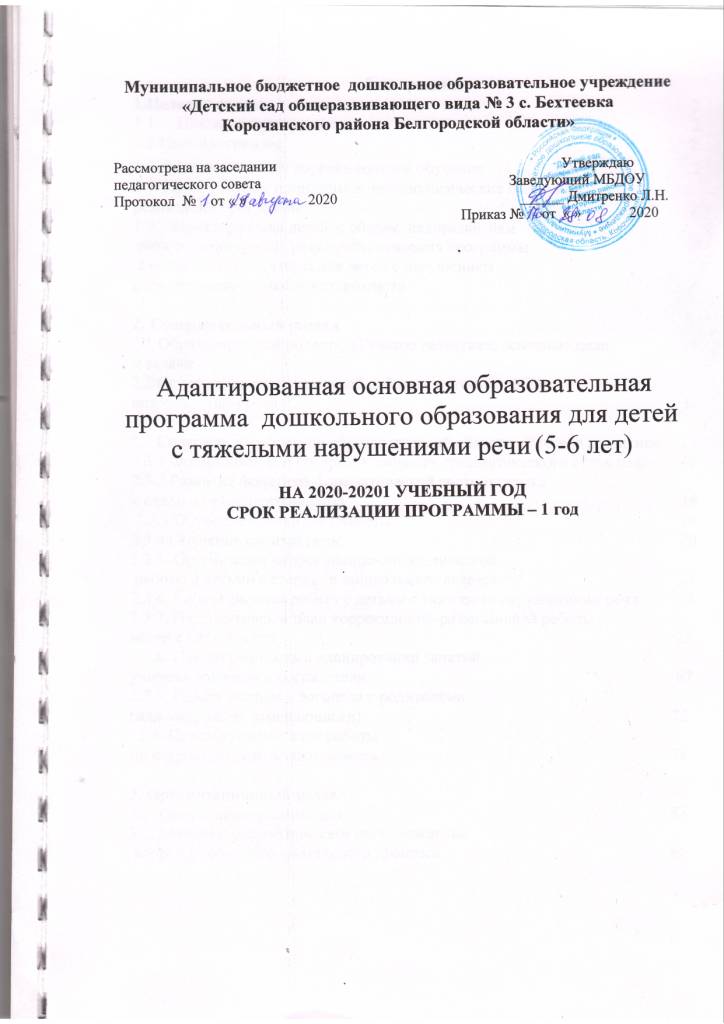 Муниципальное бюджетное  дошкольное образовательное учреждение «Детский сад общеразвивающего вида № 3 с. БехтеевкаКорочанского района Белгородской области»Рассмотрена на заседании 	                                                                             Утверждаюпедагогического совета                                                                    Заведующий МБДОУ   Протокол  №    от  « »                 2020                                                  ______ Дмитренко Л.Н.                                                                                               Приказ №     от  « »             2020    Адаптированная основная образовательная программа  дошкольного образования для детей с задержкой психического развития (5-6 лет)НА 2020-2021 УЧЕБНЫЙ ГОДСРОК РЕАЛИЗАЦИИ ПРОГРАММЫ – 1 год СодержаниеЦелевой раздел1.1. Пояснительная запискаПрограмма коррекционно-развивающей работы для детей дошкольного возраста (с 5 до 6 лет) с тяжелыми нарушениями речи составлена в соответствии с Федеральным законом «Об образовании в Российской Федерации», Конвенцией о правах ребенка.Настоящая программа носит коррекционно-развивающий характер. Она предназначена для обучения и воспитания детей 5-6 лет с тяжелыми нарушениями речи.Основной базой программы являются:​ - Примерная адаптированная программа коррекционно-развивающей работы в логопедической группе детского сада для детей с тяжелыми нарушениями речи (общим недоразвитием речи) с 3 до 7 лет, Нищева Н.В., 2014;​ - Программа коррекционного обучения и воспитания детей с общим недоразвитием речи 6-го года жизни. Программа и методические рекомендации. Филичева Т.Б., Чиркина Г.В.. Москва.1.2. Цель программы - построение системы коррекционно-развивающей работы в логопедической группе для детей с общим недоразвитием речи в возрасте с 4 до 6 лет, предусматривающей полное взаимодействие и преемственность действий всех специалистов дошкольного образовательного учреждения и родителей дошкольников.1.3. Основные задачи коррекционного обученияРазвитие фонетико-фонематической системы языка и навыков языкового анализа:• развитие просодической стороны речи;• коррекция произносительной стороны речи;• работа над слоговой структурой слова;• совершенствование фонематических представлений,• развитие навыков звукового анализа и синтеза;Развитие словаря;Формирование и совершенствование грамматического строя речи;Обучение элементам грамоты;Развитие связной речи и речевого общения.Развитие коммуникативности.1.4. Приоритетные принципы и  методологические подходы к реализации программыСодержание программы определено с учетом основных принципов коррекционно – воспитательной работы логопеда, которые для детей с ОНР приобретают особую значимость:		1. Принцип дифференцированного подхода к содержанию, направлениям и приемам логопедической работы с детьми, имеющим различную структуру речевого нарушения.2. Принцип учет взаимосвязи речи с другими сторонами психического развития. Взаимозависимость в формировании речевых и психических процессов  в ходе общего коррекционного воздействия.3.  Принцип системности коррекционных, профилактических и развивающих задач отражает взаимосвязь развития различных сторон личности ребенка и гетерохронность (неравномерность) их развития.4.  Деятельностный принцип определяет тактику проведения логопедической работы через организацию активной деятельности ребенка, в ходе которой создается необходимая основа для позитивных сдвигов в его развитии.5. Принцип возрастания сложности заключается в том, что задание должно проходить ряд этапов от простого к сложному.6. Принцип учета объема и степени разнообразия материала. Во время реализации программы необходимо переходить к новому материалу после сформированности того или иного умения.7. Принцип учета возрастно-психологических и индивидуальных   особенностей согласует требования психического и личностного развития ребенка возрастной норме. Учет уровня речевого развития каждого ребенка.8. Принцип учета эмоциональной сложности материала. Чтобы проводимые игры, упражнения, предъявляемый материал создавали благоприятный эмоциональный тон.9. Принцип динамичности – сбалансированный охват всех сторон речи ребенка (произношение, словарь, грамматический строй речи, связная речь и т.д.).10. Принцип сотрудничества – создание атмосферы доброжелательности, эмоциональной раскрепощенности в коллективе детей, осознанное отношение педагогов и родителей к полноценному речевому развитию детей, взаимодействие детского сада и семьи.   В работе используются практические (упражнения и дидактические игры), наглядные (карточки, рисунки, игрушки, различные атрибуты) и словесные (беседа, рассказ, пояснение, объяснение, вопросы) методы.1.5.  Характеристика детей  с общим  недоразвитием речи и планируемые результаты освоения программыОбщее недоразвитие речи рассматривается как системное нарушение речевой деятельности, сложные речевые расстройства, при которых у детей нарушено формирование всех компонентов речевой системы, касающихся и звуковой, и смысловой сторон, при нормальном слухе и сохранном интеллекте (Левина Р. Е., Филичева Т. Б., Чиркина Г. В.). Речевая недостаточность при общем недоразвитии речи у дошкольников может варьироваться от полного отсутствия речи до развернутой речи с выраженными проявлениями лексико- грамматического и фонетико-фонематического недоразвития (Левина Р. Е.).В настоящее время выделяют четыре уровня речевого развития, отражающие состояние всех компонентов языковой системы у детей с общим недоразвитием речи (Филичева Т. Б.).При первом уровне речевого развития речевые средства ребенка ограничены, активный словарь практически не сформирован и состоит из звукоподражаний, звукокомплексов, лепетных слов. Высказывания сопровождаются жестами и мимикой. Характерна многозначность употребляемых слов, когда одни и те же лепетные слова используются для обозначения разных предметов и явлений. Возможна замена названий предметов названиями действий и наоборот. В активной речи преобладают корневые слова, лишенные флексий. Пассивный словарь шире активного, но тоже крайне ограничен. Практически отсутствует понимание категории числа существительных и глаголов, времени, рода, падежа. Произношение звуков носит диффузный характер. Фонематическое развитие находится в зачаточном состоянии. Ограничена способность восприятия и воспроизведения слоговой структуры слова. При переходе ко второму уровню речевого развития речевая активность ребенка возрастает. Активный словарный запас расширяется за счет обиходной предметной и глагольной лексики. Возможно использование местоимений, союзов и иногда простых предлогов. В самостоятельных высказываниях ребенка уже есть простые нераспространенные предложения. При этом отмечаются грубые ошибки в употреблении грамматических конструкций, отсутствует согласование прилагательных с существительными, отмечается смешение падежных форм. Понимание обращенной речи значительно развивается, хотя пассивный словарный запас ограничен, не сформирован предметный и глагольный словарь, связанный с трудовыми действиями взрослых, растительным и животным миром. Отмечается незнание не только оттенков цветов, но и основных цветов. Типичны грубые нарушения слоговой структуры и звуконаполняемости слов. У детей выявляется недостаточность фонетической стороны речи (большое количество сформированных звуков).Третий уровень речевого развития характеризуется наличием развернутой фразовой речи с элементами  лексико-грамматического и фонетико-фонематического недоразвития. Отмечаются попытки употребления даже предложений сложных конструкций. Лексика ребенка включает все части речи. При этом может наблюдаться неточное употребление лексических значений слов. Появляются первые навыки словообразования. Ребенок образует существительные и прилагательные с уменьшительными суффиксами, глаголы движения с приставками. Отмечаются трудности при образовании прилагательных от существительных. По-прежнему отмечаются множественные аграмматизмы. Ребенок может неправильно употреблять предлоги, допускает ошибки в согласовании прилагательных и числительных с существительными. Характерно недифференцированное произношение звуков, причем замены могут быть нестойкими. Недостатки произношения могут выражаться в искажении, замене или смешении звуков. Более устойчивым становится произношение слов сложной слоговой структуры. Ребенок может повторять трех- и четырехсложные слова вслед за взрослым, но искажает их в речевом потоке. Понимание речи приближается к норме, хотя отмечается недостаточное понимание значений слов, выраженных приставками и суффиксами.Четвертый уровень речевого развития (Филичева Т. Б.) характеризуется незначительными нарушениями компонентов языковой системы ребенка. Отмечается недостаточная дифференциация звуков [т—т'—с—с'—ц], [р—р'—л—л'—j] и т.д. Характерны своеобразные нарушения слоговой структуры слов, проявляющиеся в неспособности ребенка удерживать в памяти фонематический образ слова при понимании его значения. Следствием этого является искажение звуконаполняемости слов в различных вариантах. Недостаточная внятность речи и нечеткая дикция оставляют впечатление «смазанности». Остаются стойкими ошибки при употреблении суффиксов (единичности, эмоционально-оттеночных, уменьшительно-ласкательных). Отмечаются трудности в образовании сложных слов. Кроме того, ребенок испытывает затруднения при планировании высказывания и отборе соответствующих языковых средств, что обусловливает своеобразие его связной речи. Особую трудность для этой категории детей представляют сложные предложения с разными придаточными.Дети с общим недоразвитием речи имеют по сравнению с возрастной нормой особенности развития сенсомоторных, высших психических функций, психической активности.Особенности психоречевого развития детей с ОНР: речь и мышление тесно связаны и с точки зрения психологии представляют собой единый речемыслительный комплекс. Речь является инструментом мышления, вне языковой деятельности мысли не существует. Любая мыслительная операция в той или иной мере опосредована речью. Данный факт особенно четко прослеживается на примере формирования детского мышления.Согласно теории П.Я.Гальперина о поэтапном формировании умственных действий, на ранних этапах детского развития речь «подытоживает» результат, достигнутый действием; затем вступает в силу сопровождающая, направляющая действие функция речи. К концу дошкольного детства речь заменяет действия как способ решения задач. Это позволяет действию «свернуться», превратиться полностью в мыслительное действие, перенестись в план внутренней речи.Таким образом, формирование интеллектуальной сферы ребенка напрямую зависит от уровня развития его речевой функции. Речь, в свою очередь, дополняется и совершенствуется под влиянием постоянно развивающихся и усложняющихся психических процессов.Неполноценная по тем или иным причинам речевая деятельность оказывает негативное влияние на формирование психической сферы ребенка и становление его личностных качеств.В первую очередь дефекты речевой функции приводят к нарушенному или задержанному развитию высших психических функций, опосредованных речью: вербальной памяти, смыслового запоминания, слухового внимания, словесно-логического мышления. Это отражается как на продуктивности мыслительных операций, так и на темпе развития познавательной деятельности (В.К.Воробьева, Р.И.Мартынова, Т.А.Ткаченко, Т.Б.Филичева, Г. В.Чиркина). Кроме того, речевой дефект накладывает определенный отпечаток на формирование личности ребенка, затрудняет его общение с взрослыми и сверстниками (Ю. Ф. Гаркуша, Н.С.Жукова, Е.М.Мастюкова и др.).Данные факторы тормозят становление игровой деятельности ребенка (Л.Г.Соловьева, Т.А.Ткаченко, Л.Н.Усачева и др.), имеющей, как и в норме, ведущее значение в плане общего психического развития, и затрудняют переход к более организованной учебной деятельности.Согласно психолого-педагогической классификации Р.Е. Левиной, нарушения речи подразделяются на две группы: нарушения средств общения и нарушения в применении средств общения. Довольно часто встречающимся видом нарушений средств общения является ОНР у детей с нормальным слухом и сохраненным интеллектом.ОНР представляет собой системное проявление речевой аномалии, при котором нарушены или отстают от нормы основные компоненты речевой системы: лексический, грамматический и фонетический строй.Трудности в обучении и воспитании, проявляющиеся у таких детей, часто усугубляются сопутствующими невротическими проявлениями. У большинства детей, составляющих контингент логопедических групп, отмечается осложненный вариант ОНР, при котором особенности психоречевой сферы обусловливаются задержкой созревания ЦНС или негрубым повреждением отдельных мозговых структур. Клинические проявления данных расстройств существенно затрудняют обучение и воспитание ребенка и требуют возможно более ранней диагностики и своевременной медикаментозной терапии. При осложненном характере ОНР, помимо рассеянной очаговой микросимптоматики, проявляющейся в нарушении тонуса, функции равновесия, координации движений, общего и орального праксиса, у детей выявляется ряд особенностей в психической и личностной сфере. Для них характерны снижение умственной работоспособности, повышенная психическая истощаемость, излишняя возбудимость и раздражительность, эмоциональная неустойчивость К особенностям эмоциональной сферы таких детей можно отнести повышенную лабильность поведенческих реакций, неустойчивый фон настроения, приводящий к повышенному уровню тревожности; неуверенность в себе, собственных силах, которая способствует тому, что дети нуждаются в постоянном признании, похвале, высокой оценке. В то же время у детей можно наблюдать агрессивные реакции, если при осуществлении своих стремлений они встречают препятствия.Для одних детей с ОНР характерна гипервозбудимость, проявляющаяся в общем эмоциональном и двигательном беспокойстве, излишней двигательной активности: ребенок производит множество движений ногами, руками, неусидчив. Другие, наоборот, обращают на себя внимание своей заторможенностью, вялостью, пассивностью. Фиксация на речевом дефекте часто порождает у ребенка чувство ущемленности, а это, в свою очередь, делает специфичным его отношение к себе, сверстникам, к оценкам взрослых и детского коллектива.Таким образом, нарушение речевой деятельности у детей с ОНР носит многоаспектный характер, требующий выработки единой стратегии, методической и организационной преемственности в решении воспитательно-коррекционных задач.В итоге логопедической работы дети должны научиться:•​ понимать обращённую речь в соответствии с параметрами возрастной нормы;•​ фонетически правильно оформлять звуковую сторону речи;•​ правильно передавать слоговую структуру слов, используемых в самостоятельной речи;•​ пользоваться в самостоятельной речи простыми распространёнными и сложными предложениями, владеть навыками объединения их в рассказ;•​ владеть элементарными навыками пересказа;•​ владеть навыками диалогической речи;•​ владеть навыками словообразования: продуцировать названия существительных от глаголов, прилагательных от существительных и глаголов, уменьшительно-ласкательных и увеличительных форм существительных и др.;•​ грамматически правильно оформлять самостоятельную речь в соответствии с нормами языка. Падежные, родовидовые окончания слов должны проговариваться чётко; простые и почти все сложные предлоги — употребляться адекватно;•​ использовать в спонтанном общении слова различных лексико-грамматических категорий (существительных, глаголов, наречий, прилагательных, местоимений и т. д.);•​ владеть элементами грамоты: навыками чтения и печатания некоторых букв, слогов, слов и коротких предложений в пределах программы.В дальнейшем осуществляется совершенствование всех компонентов языковой системы.1.6. Целевые ориентиры для детей с ТНР старшего дошкольного возраста (5-6 лет). Логопедическая работа. Ребенок: - обладает сформированной мотивацией к школьному обучению; - усваивает значения новых слов на основе углубленных знаний о предметах и явлениях окружающего мира; - употребляет слова, обозначающие личностные характеристики, с эмотивным значением, многозначные; - умеет подбирать слова с противоположным и сходным значением; - умеет осмысливать образные выражения и объяснять смысл поговорок (при необходимости прибегает к помощи взрослого); - правильно употребляет грамматические формы слова; продуктивные и непродуктивные словообразовательные модели; - умеет подбирать однокоренные слова, образовывать сложные слова; - умеет строить простые распространенные предложения; предложения с однородными членами; простейшие виды сложносочиненных и сложноподчиненных предложений; сложноподчиненных предложений с использование подчинительных союзов; - составляет различные виды описательных рассказов, текстов (описание, повествование, с элементами рассуждения) с соблюдением цельности и связности высказывания; - умеет составлять творческие рассказы; - осуществляет слуховую и слухопроизносительную дифференциацию звуков по всем дифференциальным признакам; - владеет простыми формами фонематического анализа, способен осуществлять сложные формы фонематического анализа (с постепенным переводом речевых умений во внутренний план), осуществляет операции фонематического синтеза; - владеет понятиями «слово» и «слог», «предложение»; - осознает слоговое строение слова, осуществляет слоговой анализ и синтез слов (двухсложных с открытыми, закрытыми слогами, трехсложных с открытыми слогами, односложных);- умеет составлять графические схемы слогов, слов, предложений; - знает печатные буквы (без употребления алфавитных названий), умеет их воспроизводить; - правильно произносит звуки (в соответствии с онтогенезом); - воспроизводит слова различной звукослоговой структуры (изолированно и в условиях контекста).Речевое развитие. Развитие импрессивной речи, состояние фонематического восприятия Объем пассивного словаря соответствует возрасту. Ребенок безошибочно показывает по просьбе логопеда отельные предметы, объекты, части предметов и объектов. Ребенок безошибочно показывает по несколько предметов, относящихся к понятиям: игрушки, одежда, обувь, посуда, мебель, овощи, фрукты, домашние птицы, дикие птицы, домашние животные, дикие звери, транспорт). Ребенок безошибочно показывает по просьбе логопеда предметы, обладающие определенными признаками. Ребенок понимает различные формы словоизменения, предложно-падежные конструкции с предлогами; понимает существительные с уменьшительно-ласкательными суффиксами, формы единственного и множественного числа глаголов, дифференцирует глаголы с различными приставками. Ребенок понимает смысл отдельных предложений и связных текстов. Ребенок безошибочно дифференцирует как оппозиционные звуки, не смешиваемые в произношении, так и смешиваемые в произношении. Развития экспрессивной речи, состояние активного словаря Объем активного словаря ребенка соответствует возрастной норме. Ребенок может назвать по 4-5 существительных по всем, предложенным логопедом темам; может назвать части тела и части указанных предметов; может обобщить (назвать одним словом) предметы или объекты, изображенные на картинке; использует в речи антонимы. Объем глагольного словаря достаточный. Ребенок может назвать действия по указанным картинкам. Объем словаря прилагательных достаточный. Ребенок может назвать признаки предметов по указанным картинкам. Развитие экспрессивной речи, состояние грамматического строя речи. Уровень развития грамматического строя речи соответствует возрастной норме. Ребенок правильно образует формы существительных в именительном падеже единственного и множественного числа; формы существительных в косвенных падежах; существительные множественного числа в родительном падеже. Ребенок правильно согласовывает прилагательные с существительными единственного числа; правильно употребляет предложнопадежные конструкции. Ребенок умеет образовывать существительные с уменьшительно-ласкательными суффиксами, существительные с суффиксами онок, енок, ат, ят; умеет образовывать относительные и притяжательные прилагательные от существительных; умеет образовывать приставочные глаголы, глаголы совершенного вида.Развитие экспрессивной речи, состояние связной речи. Уровень развития связной речи соответствует возрастной норме. Ребенок без помощи взрослого может составить рассказ по серии картинок. Развитие экспрессивной речи, состояние фонетической стороны речи Ребенок не нарушает звукослоговую структуру сложных слов. Звукопроизношение соответствует возрастной норме. Нарушено произношение сонорных звуков (звуки [р], [л], [р’], [л’] отсутствуют либо заменяются на звук [j], либо звуки [р], [л] заменяются на звуки [р’], [л’]). Объем дыхания достаточный. Продолжительность выдоха достаточная. Дыхание диафрагмальное. Сила и модуляция голоса нормальные. Темп и ритм речи нормальные. Паузация нормальная. Речь богато интонирована. Ребенок безошибочно повторяет цепочки слогов с оппозиционными звуками, умеет выделять конечный и начальный согласный из слов, определять количество и последовательность звуков в слове. Знакомство с книжной культурой, детской литературой; понимание на слух текстов различных жанров детской литературы. Знает много произведений фольклора, произведений детских писателей. Имеет представления о композиции и языковых средствах художественной речи в различных жанрах. Самостоятельно определяет жанр. Знает строение книги, называет иллюстраторов детских книг. Содержательно отвечает на вопросы по тексту. Устанавливает связи между событиями, мотивами и поступками персонажей. Понимает идею, главную мысль произведения.Образовательная область – «Речевое развитие» включает в себя:-     владение речью как средством общения и культуры;- обогащения активного словаря, развития связной, грамматически правильной диалогической и монологической речи, развитие речевого творчества;- развития звуковой и интонационной культуры речи, фонематического слуха; - знакомство с книжной культурой, детской литературой, понимание на слух текстов различных жанров детской литературы;- формирование звуковой аналитико-синтетической активности как предпосылки обучения грамоте Основная цель - формирование устной речи и навыков речевого общения с окружающими на основе овладения литературным языком своего народа.Задачи речевого развития:- Овладение речью как средством общения и культуры;- Обогащение активного словаря;- Развитие связной, грамматически правильной и диалогической и монологической речи;- Развитие речевого творчества;- Знакомство с книжной культурой, детской литературой, понимание на слух текстов различных жанров детской литературы;- Формирование звуковой аналитико-синтетической активности как предпосылки обучения грамоте;- Развитие звуковой и интонационной культуры речи, фонематического слуха).Основные направления работы: чтение художественной литературы, развитие всех компонентов устной речи детей в различных видах детской деятельности, практическое овладение нормами речи.2.2. Содержание коррекционной работыЛогопедическая работа с детьми II уровня речевого развитияДля детей II уровня речевого развития характерно следующее: аграмматичная, структурно нарушенная фраза. Активный словарь состоит из общеупотребительных слов, в основном это существительные, реже встречаются глаголы и прилагательные. Предлоги дети не всегда употребляют. Произношение многих слов искажено.Работа на этом этапе, так же как и на предыдущем, ведется по трем направлениям: накопление словаря, формирование фразы и включение ее в связную речь.Работа над словом начинается с уточнения, расширения и активизации словарного запаса у детей. Дети знакомятся со словоизменением и словообразованием.Обогащается словарь антонимами. С этой целью логопед может использовать коротенькие рассказы, которые носят нравоучительный характер. Они должны быть по содержанию увлекательными, понятными детям. Эти рассказы логопед (воспитатель) может включать в любой этап работы. Вначале от детей требуется, чтобы они уловили смысл рассказа, могли сказать о герое, какой он: добрый или злой, аккуратный или неряшливый.Расширение пассивного и активного словаря детей предусматривается программой дошкольного воспитания. Следовательно, эту работу может осуществлять и воспитатель на занятиях по развитию речи, а также во время прогулок и экскурсий.Основной работой на данном этапе является формирование фразовой речи. Она включает в себя работу над структурой предложения, его грамматическим и интонационным оформлением. Для этого предлагается система речевых упражнений, в основе которых лежит постепенный переход от простого предложения, нераспространенного, двусоставного (типа Мама шьет. Птица летит.) к распространенному.Параллельно с работой над структурой предложения ведется работа над интонацией. Логопед формирует у детей представления о повествовательной и вопросительной интонации. На этом же этапе продолжается формирование диалогической речи. Логопедическая работа с детьми III уровня речевого развитияУ детей Ш уровня речевого развития фразовая речь в целом сформирована, остаются лишь элементы аграмматизма в виде неправильного употребления существительных и прилагательных множественного числа в косвенных падежах, неправильного согласования существительных и прилагательных с числительными. Словарь близок к возрастной норме. Остается несформированной связная речь.Принцип работы с детьми данной группы такой же, как для I и II уровня, т. е. продолжается накопление и обогащение словаря (СНОСКА: Ведущая роль по расширению словаря на данном этапе отводится и воспитателю): Детям дается понятие о слове как о лексической единице. Практически они работают над связью слов в предложении. Продолжается работа над структурой предложения и его грамматическим оформлением. Основной задачей работы с детьми III уровня речевого развития является формирование связной речи.Начинается работа с пересказа (подробного, выборочного, творческого).     Подробный пересказ воспитывает навык последовательного и полного изложения мысли.Выборочный пересказ формирует умение отделить более узкую тему от текста.Творческий пересказ воспитывает воображение, учит детей использовать впечатления из собственного жизненного опыта и определять свое отношение к теме.Содержание коррекционно-речевой работы.            Коррекционно-речевая работа учителя-логопеда обеспечивает индивидуализированный и системный подход к коррекции речевых нарушений у детей. Воздействуя на все стороны развития и личность ребенка, активно вовлекая в коррекционный процесс педагогов ДОУ и родителей, он добивается высокой и устойчивой результативности в коррекционно-речевой работе с детьми даже при тяжелых нарушениях речи.Формы и режим логопедических занятий:  в первую половину дня (индивидуальные и подгрупповые занятия согласно расписанию занятий, которое составляется после каждой передвижки детей);  во вторую половину дня (индивидуальные занятия и работа с родителями). Частота и длительность индивидуальных занятий определяется степенью выраженности речевого нарушения, возрастом и психофизическими особенностями детей и составляет 2 раза  в неделю с длительностью от 20 до 30 минут.            Основная цель индивидуальных логопедических занятий — устранение специфических нарушений звуковой стороны речи, характерных для разных форм речевых нарушений: дислалии,  дизартрии, стертой формы дизартрии. В процессе достижения этой цели реализуется принцип системного подхода, который предполагает взаимосвязанное формирование фонетико-фонематических и лексико-грамматических компонентов речи.                      Содержание индивидуальных занятий:нормализация мышечного тонуса мимической и артикуляционной мускулатуры (при дизартриях);нормализация артикуляционной моторики;нормализация голоса (при дизартриях);нормализация речевого дыхания;нормализация просодики;развитие мелкой моторики;уточнение произношения и постановка звуков;автоматизация уточненных или поставленных звуков; дифференциация поставленных звуков в произношении с оппозиционными фонемами;развитие фонематического восприятия и первоначальных навыков звукового анализа и синтеза;уточнение, обогащение, активизация лексического запаса, совершенствование грамматического строя и развитие связной речи в процессе работы по коррекции звукопроизношения;развитие и коррекция неречевых психических процессов (восприятия, внимания, памяти, мышления).            Подгрупповые занятия организуются по мере необходимости и возможности на определенных этапах логопедической работы для оптимизации коррекционно-речевого процесса. Коррекционно-речевая работа включает следующие разделы.   1. Логопедическое обследование: начальное ;промежуточное – полугодовое (январь)итоговое – оценка результатов коррекционно-речевой работы за учебный год (май)    2. Развитие общих речевых навыков (на индивидуальных и подгрупповых занятиях):формирование сильного длительного выдоха;работа по воспитанию умения пользоваться тихим и громким голосом;работа над темпом, ритмом и интонацией.                                               3. Коррекция звукопроизношения (на индивидуальных занятиях):выработка четких координированных движений органов артикуляционного аппарата, подготовка органов артикуляции к постановке тех или иных звуков;уточнение произношения и постановка звуков в последовательности, обусловленной отсутствием или наличием патологической симптоматики в артикуляционной области и от степени ее выраженности не придерживаясь традиционного порядка, рекомендующего постановку со свистящих звуков. То есть уточнение или постановка в первую очередь тех звуков, артикуляционный уклад которых «созрел» прежде всего. Это могут быть шипящие  звуки или звуки [Л], [Р], артикуляционные же уклады свистящих звуков для детей с дизартрией часто являются более сложными; автоматизация поставленных звуков в традиционной для логопедии последовательности: слогах, словах, словосочетаниях, предложениях, стихах, связной речи. Вначале автоматизация проходит с опорой на слуховой образец (повторение за логопедом), затем с опорой только на наглядность (картинки, схемы, символы и т. д.);дифференциация  поставленных звуков в случаях дефектов звукопроизношения в виде замен или смешения звуков.    4. Коррекция звуко-слоговой структуры слов (только индивидуально, на материале правильно произносимых звуков):работа над односложными словами со стечением согласных в начале или в конце слов (стол, мост);работа над двусложными и трехсложными словами без стечения согласных (мука, домик, малина, василек);работа над двусложными словами со стечением согласных в начале слов (книга, цветок), в середине слов (окно, палка, капкан), в конце слов (радость);работа над трехсложными словами со стечением согласных в начале слов (сметана), в середине (пылинка), в конце слов (машинист);работа над двух-, трех-, четырех-, пятисложными словами со сложной звуко-слоговой структурой (квадрат, мотоцикл, квартира, отвертка, троллейбус, водопровод, сковорода, электричество и т. д.).Развитие фонематических процессов (фонематического восприятия, фонематических представлений, звукового анализа и синтеза). На подгрупповых и индивидуальных занятиях в условиях дошкольного логопедического пункта проводится эта работа только с частью звуков. Прежде всего, это все гласные звуки, нескольких же согласных (от 5 до 10) достаточно, чтобы у ребенка сформировался навык звукового анализа и синтеза. Знакомство же со всеми звуками проводят воспитатели, согласно требованиям общеобразовательной программы. 5. Грамматический строй речи (на индивидуальных и подгрупповых     занятиях в процессе нормализации звуковой стороны речи  и через выполнение заданий с воспитателями и родителями):Преобразование существительных в именительном падеже единственного числа во множественное число именительного падежа (стол — столы, лев -  преобразование существительных в именительном падеже единственного числа во множественное число родительного падежа (стол — столов, лев — львов);согласование числительных с существительными по родам (один петух, одна книга, одно яблоко, два петуха, две книги, два яблока);согласование прилагательных с существительными по родам и числам (синий мяч, синяя ваза, синее ведро, синие носки);образование существительных с уменьшительно-ласкательными суффиксами (кукла — куколка);образование названий детенышей животных и птиц в единственном числе (лиса — лисенок, гусь - гусенок);образование названий детенышей животных и птиц во множественном числе (лиса — лисята, гусь — гусята);согласование глаголов с существительными единственного и множественного числа (мальчик идет, мальчики идут);образование относительных прилагательных от существительных (сок из апельсина — апельсиновый, стул из дерева — деревянный, шапка из меха — меховая).уточнение значений простых и сложных предлогов; подбор синонимов (слов-братьев);подбор антонимов (скажи наоборот);образование новых слов путем сложения (снегопад, листопад, водопровод, пылесос);образование притяжательных прилагательных от существительных (очки бабушки - бабушкины, уши зайца — заячьи, хвост лисы — лисий).            Каждая грамматическая категория планируется  в зависимости от сроков усвоения детьми на период от 1 до 3 недель. Воспитатели группы  включают игры по ее усвоению в различные занятия и режимные моменты. Родителям детей зачисленных на занятия с учителем-логопедом даются рекомендации по закреплению данной категории в играх со своим ребенком. Таким образом, каждый родитель может проверить, правильно ли его ребенок пользуется этой категорией и помочь ему в случае ошибок. Планирование  грамматических категорий по лексическим темам, как это делается в группах компенсирующей  направленности, в условиях дошкольного  логопедического пункта менее эффективно.6. Развитие связной речи  (в процессе нормализации звуковой стороны речи):Выполнение упражнений и заданий на:                                                                                                   составление предложений;распространение предложений;составление рассказов по картине, серии картин; пересказ.Порядок работы учителя-логопеда по развитию фонематических процессов в условиях логопедического пункта. Работа над понятием ряда (первый, в начале, последний, в конце, в середине; порядковые числительные: второй, третий, ...);Развитие слухового восприятия на материале неречевых звуков (звуки окружающего мира, звучащие игрушки, музыкальные инструменты и т. п.) и звукоподражаний; Развитие фонематического восприятия, фонематических представлений, звукового анализа и синтеза:•	запоминание и воспроизведение серий из двух, а затем из трех слогов;•	выделение речевых звуков из ряда других изолированных звуков;•	определение наличия звука в слове;•	введение понятия «гласные звуки», выделение гласных звуков из начала слов;•	подбор слов на гласные звуки;•	звуковой анализ и синтез звукосочетаний типа АУ, ИА, АИУ;•	выделение гласных звуков из конца слов (пальто, кенгуру, стихи, столы, пчела);•	выделение гласных звуков в трехзвуковых словах (мак, сок, мышь, кот, кит);•	введение понятия «согласный звук», «согласный твердый звук», «согласный мягкий звук»;•	звуковой анализ и синтез обратных слогов (ам, ум, им);•	выделение согласных твердых и согласных мягких звуков из конца слов (угол, уголь);•	звуковой анализ и синтез прямых слогов (ма, му, мы, ми, мо);•	выделение согласных твердых и согласных мягких звуков из начала слов (мак, миска);•	определение позиции согласных твердых и согласных мягких звуков в словах;•	подбор картинок и слов с заданным звуком;•	полный звуковой анализ и синтез трехзвуковых слов с гласными: А, У, О, И, Ы, составление схем слов типа «ивы, осы, мак, мир»;•	полный звуковой анализ и синтез слов типа «стол, шкаф, волк»;        •	полный звуковой анализ и синтез двусложных слов без стечения согласных (мука, мухи, киты, паук).•	деление слов на слоги;введение понятия «предложение», составление предложений по схемам, подбор схем к предложениям.   Индивидуальные перспективные планы (индивидуальные программы) коррекционно-речевой работы составляются и заносятся в речевые  карты детей при их зачислении в логопедический пункт. Каждый ребенок, зачисленный на занятия, должен получить коррекционную помощь не менее 2 раз в неделю.            Консультативно-методическая работа с педагогическим персоналом ДОУ и родителями планируется учителем-логопедом в начале каждого учебного года. Воспитатели групп контролируют речь детей во время своих занятий и во время режимных моментов, способствуют автоматизации поставленных или исправленных учителем-логопедом звуков, развивают мелкую и артикуляционную моторику, фонематическое восприятие, формируют первоначальные навыки звукового анализа и синтеза,  расширяют словарный запас, совершенствуют грамматический строй и связную речь. Выполняя эти должностные обязанности в процессе реализации общеобразовательной программы, они ориентируются на рекомендации, индивидуальные и групповые консультации и задания учителя-логопеда, «экраны звукопроизношения» и т. д.   Педагог-психолог  корректирует основные психические функции, развивает произвольность и навыки самоконтроля, снимает тревожность детей при негативном настрое на логопедические занятия, активизирует отработанную лексику, развивает зрительно-моторную координацию, создает среду психологической поддержки детям  с нарушениями речи.Музыкальный руководитель развивает чувство ритма и темпа, акустические и тембральные свойства голоса, речевое дыхание, слуховое внимание, способствует автоматизации звуков при разучивании и  исполнении песен.Инструктор по физкультуре развивает общую моторику и координацию движений, развивает умения по мышечной релаксации, диафрагмально-реберному и речевому дыханию.2.3 Содержание работы по образовательной области «Речевое развитие»2.3.1.Формирование и совершенствование грамматического строя речиОдним из ведущих направлений коррекционно-логопедического воздействия по коррекции общего недоразвития речи у дошкольников является формирование лексико-грамматических средств языка. Реализация данного направления осуществляется на логопедических, музыкальных занятиях, на занятиях с воспитателем и другими специалистами дошкольного образовательного учреждения. Предметно-развивающая среда и комплекс медико-психолого-педагогического воздействия направлены на развитие у ребенка представлений об окружающем его мире, на формирование разносторонней личности. На логопедических занятиях решается комплекс задач по развитию неречевых и речевых психических функций, что обеспечивает достаточно высокую эффективность коррекции имеющихся недостатков становления. Приоритетными задачами являются: расширение запаса конкретных представлений, развитие пассивного и активного словаря, формирование обобщающих понятий, навыков понимания и употребления словоизменительных форм и словообразовательных моделей, а также умений употреблять различные типы синтаксических структур.С учетом ведущей деятельности детей дошкольного возраста освоение, закрепление и обобщение лексического и грамматического материала осуществляется, как правило, в игре. В системе логопедической работы по формированию лексико-грамматического строя речи у детей с общим недоразвитием речи в различные возрастные периоды может быть использована серия дидактических игр-занятий, содержание которых разработано с учетом единства лексических тем.2.3.2.Развитие фонетико-фонематической системы языка и навыков языкового анализаУсловия развития языковой способности как одного из направлений коррекции фонетико-фонематической системы:1. Создание полноценной речевой среды за счет постоянного, непрерывного, мотивированного (связанного с конкретной ситуацией и деятельностью) говорения взрослых друг с другом в присутствии детей и с детьми, независимо от их возможностей восприятия (слуха и навыков чтения с лица) и уровня речевого развития.2. Соблюдение взрослыми при пользовании речью всех языковых норм: орфоэпических, грамматических, стилистических.3. Включение детей в разнообразную практическую деятельность как на специальных занятиях, так и в быту.4. Развитие слуховой функции как физиологической основы формирования звуковой стороны речи и важнейшего условия становления языковой способности.5. Всемерное развитие форм общения: ситуативно-личностного общения и ситуативно-делового общения, а затем внеситуативно-делового общения, основными условиями для развития которых являются доступное для ребенка содержание конкретной ситуации, эмоциональный контакт, действия с реальными предметами и постепенное усвоение языка слов как знаков этих предметов и действий.6. Развитие у детей подражать как предметным, так и речевым действиям взрослого. Привлечение внимания ребенка к движениям рук и лицу говорящих поддержание любых речевых реакций и действий ребенка, как бы далеки они не были от речевого образца взрослого.7. Побуждение детей к активному применению речи на всех уровнях ее становления и в разных формах: в устной форме - от голосовых реакций, попыток артикулировать и произносить отдельные звуки или слоги до более точного воспроизведения звуковой структуры слова с допустимыми заменами отдельных фонем; в письменной форме - от выбора таблички, глобального чтения печатного слова до аналитического чтения; от складывания слова из разрезной азбуки до самостоятельного его написания печатными буквами. Анализ методической литературы позволяет сделать вывод, что у старших дошкольников коррекционно-логопедическая работа по формированию фонетико-фонематической системы будет направлена на формирование связей языковой способности с другими способностями (коммуникативной, интеллектуальной, символической, творческой и др.).Одним из главных условий работы на данном этапе является формирование устойчивых связей между словом, образом и символов. Для этого рекомендуется сразу соотносить предметное и речевое действие с символом. На первых порах внимание ребенка привлекается к лицу говорящего, изменению его выражения и интонации произнесения в зависимости от эмоционального состояния человека, затем образ соотносится с пиктограммой, изображающей лицо человека. На основе умения «расшифровывать» эмоцию персонажа по выражению его лица, положению губ некоторые авторы предлагают сразу же вводить символы гласных для соотнесения их с особенностями артикуляции звуков и эмоциональными возгласами персонажей («Ой!» - овал - для выражения эмоции удивления и т.д.). Обязательным условием проведения подобных занятий является использование слова во всех типах коммуникативных (конструкций, сообщение, вопрос, побуждение, отрицание).В дальнейшем вводятся символы места действия и предметов, с ним связанных. Количество символов, схематических рисунков, обозначающих время, место действия, содержание деятельности, погоду, время года и др. увеличивается по мере обучения детей. 2.3.3.Обучение элементам грамотыОсновываясь на программе Т. Б. Филичевой, Г. В. Чиркиной, Т. В. Тумановой «Программа логопедической работы по преодолению общего недоразвития речи у детей», можно выделить следующие цели и задачи по обучению грамоте детей старшего дошкольного возраста.Цель: комплексное развитие познавательно-речевой деятельности, предупреждение ошибок в чтении и письме.Задачи:• Развитие фонематического восприятия,• Развитие навыков звукового и слогового анализа и синтеза,• Совершенствование графо-моторных навыков,• Развитие элементарных навыков письма и чтения (печатания букв, слогов, слов и коротких предложений).Ведущую роль играет формирование способности анализировать звуковой состав слов, поскольку процесс чтения и письма связан с переводом графического изображения фонем в устную речь и наоборот.Обучение может осуществляться только в деятельности, только в упражнениях, которые должны быть систематическими. Для прочности вырабатываемого навыка требуется время, терпение, постепенность и последовательность. Мы должны заинтересовать детей и донести до них информацию в той форме, в которой они способны ее воспринять. Именно поэтому использование словесных игр, наглядного материала в процессе обучения грамоте детей дошкольного возраста является одним из основных требований в работе со старшими дошкольниками.При знакомстве с гласными звуками можно использовать сказку «Теремок». С помощью героев сказки дети учатся слушать и произносить гласные звуки речи: А, У, О, Э, Ы, И. Показ сказки происходит в настольном театре. Каждый герой поет свою песенку. Мышка – И, лягушка – А, зайчик – О, лисичка – Э, волк – У, а медведь рычит – Ы. Пока герои сидят в теремочке и молчат, мы ничего не слышим. А когда они вышли погулять, раскрыли ротики, поработали язычком и губами, мы можем слышать звуки. Значит звуки – это то, что мы слышим и произносим. Звуки, которые произносятся голосом и воздух выходит свободно, не встречая преград на своем пути, называются гласными. Знакомство с согласными проходит при активном участии детей.Основной задачей в процессе обучения грамоте является формирование у дошкольников общей ориентировки в звуковой системе языка, обучение их звуковому анализу слова, т. е. определению порядка следования звуков в слове, установлению различительной роли звука, основных качественных его характеристик.В ходе звукового анализа слова мы учим детей определять позицию звука в слове, даем характеристику звукам «глухой», «звонкий», «твердый», «мягкий». Большое значение при подготовке детей к школе имеет развитие графо-моторных навыков. Письмо – это сложный процесс, включающий выполнение тонких координированных движений руки. Техника письма требует слаженной работы мелких мышц кисти и всей руки, а также хорошо развитого зрительного восприятия и произвольного внимания. В дошкольном возрасте важно развить механизмы, необходимые для овладения письмом, создать условия для накопления ребенком двигательного и практического опыта Работа по развитию движения рук должна проводиться регулярно, только тогда будет достигнут наибольший эффект от упражнений. Задания должны приносить ребенку радость, не следует допускать скуки и переутомления.2.3.4. Обучение связной речиМетодика работы по развитию связной речи дошкольников с ОНР освещена в ряде научных и научно-методических трудов по логопедии, таких как Н.А. Нищевой «Коррекционно-развивающая работа в логопедической группе детского сада для детей с общим недоразвитием речи» и др. В программе коррекционного обучения и воспитания шестилетних детей с общим недоразвитием речи приводятся рекомендации по формированию их связной речи в соответствии с периодами обучения. В I периоде первого года обучения (сентябрь-ноябрь месяцы) они должны овладеть навыками составления простых предложений по вопросам, демонстрируемым действиям и по картинам, с последующим составлением коротких рассказов. Во II периоде (декабрь-март) совершенствуются навыки ведения диалога; вводится обучение детей составлению простого описания предмета, коротких рассказов по картинам и их серии, рассказов-описаний, простых рассказов. В III периоде (апрель-июнь), наряду с совершенствованием диалога и навыков в указанных видах рассказывания, предусматривается обучение составлению рассказа по теме (в том числе - с придумыванием его конца и начала, дополнением эпизодов и др.). Главная задача этого периода - развитие самостоятельной связной речи детей. Содержание логопедической работы на втором году обучения предусматривает дальнейшее развитие связной речи. Особое внимание уделяется закреплению навыка связного, последовательного и выразительного пересказов литературных произведений; значительное место отводится упражнениям по составлению сложных сюжетных рассказов, сказок, сочинениям из собственного опыта.Исходя из этого, учебная и внеучебная работы по развитию связной речи детей, проводимая логопедом и воспитателями групп, включает: коррекционное формирование лексического и грамматического строя речи, целенаправленное развитие фразовой речи, навыков речевого общения и обучение рассказыванию.Очень важна роль обучения рассказыванию в развитии монологической формы речи. К основным методам обучения детей связной монологической речи относятся обучение пересказу, рассказыванию (о реальных событиях, предметах, по картинам и т.д.) и устному сочинению по воображению.Каждый вид обучения рассказыванию как метод формирования связной речи имеет свои особенности, конкретную структуру учебных занятий и методические приемы. Рассмотрим основные особенности работы по формированию связной монологической речи старших дошкольников с ОНР (Ш уровень речевого развития) в процессе разных занятий по обучению рассказыванию.2.3.5. Организация коррекционно-логопедической работы с детьми старшего дошкольного возраста 1 этап: Исходно – диагностический
Задачи этапа: 1. Сбор анамнестических данных посредством изучения медицинской и педагогической документации ребёнка. 2. Проведение процедуры психолого-педагогической и логопедической диагностики детей: исследование состояния речевых и неречевых функций ребёнка, уточнение структуры речевого дефекта, изучение личностных качеств детей, определение наличия и степени фиксации на речевом дефекте. Результат:  Определение структуры речевого дефекта каждого ребёнка, задач коррекционной работы. Заполнение речевых карт. 2 этап: Организационно - подготовительный 
Задачи этапа: 1. Определение содержания деятельности по реализации задач логопедической деятельности, формирование подгрупп для занятий в соответствии с уровнем сформированных речевых и неречевых функций. 2. Пополнение фонда логопедического кабинета учебно-методическими пособиями, наглядным дидактическим материалом в соответствии с составленными планами работы. 3. Формирование информационной готовности педагогов ДОУ и родителей к проведению эффективной коррекционно-педагогической работы с детьми. 
4. Индивидуальное консультирование родителей - знакомство с данными логопедического исследования, структурой речевого дефекта, определение задач совместной помощи ребёнку в преодолении данного речевого нарушения, рекомендации по организации деятельности ребёнка вне детского сада. Результат: Конструирование индивидуальных программ коррекции речевого нарушения в соответствии с учётом данных, полученных в ходе логопедического исследования, программ взаимодействия с педагогами и родителями ребёнка 3 этап: Коррекционно - технологический 
Задачи этапа: 1. Реализация задач, определённых в индивидуальных, подгрупповых планах.  
2. Психолого-педагогический и логопедический мониторинг, аналитические справки по результатам работы. 3. Согласование, уточнение и корректировка меры и характера коррекционно-педагогического влияния субъектов образовательного процесса. 
4. Индивидуальное консультирование родителей о ходе коррекционного процесса, посещение ими индивидуальных занятий, овладением приёмами автоматизации корректируемых звуков. 5. Взаимодействие с педагогами по тетрадям и папкам взаимодействия, проведение консультаций. Результат:  Достижение определённого позитивного эффекта в устранении у детей отклонений в речевом развитии 4 этап: Итогово - диагностический Задачи этапа: 1. Проведение диагностической процедуры логопедического исследования состояния речевых и неречевых функций ребёнка - оценка динамики, качества и устойчивости результатов коррекционной работы с детьми. 
2. Определение дальнейших образовательных (коррекционно-образовательных) перспектив детей, выпускников ДОУ. 
Результат:  Решение о прекращении логопедической работы с ребёнком, изменении её характера или продолжении логопедической работы.Групповые занятия для детей в группе с ОНР приоритетно ориентированы на формирование лексико- грамматических средств языка и развитие связной речи, формированию произношения и подготовке к обучению грамоте. Индивидуальные занятия направлены на осуществление коррекции индивидуальных речевых недостатков и иных недостатков психофизического развития воспитанников, создающие определенные трудности в овладении программой. Индивидуальные занятия направлены на формирование артикуляционных укладов нарушенных звуков, их постановку, автоматизацию и развитие фонематического слуха и восприятия, уточнение и расширение словарного запаса, отработку лексико- грамматических категорий. Последовательность устранения выявленных дефектов звукопроизношения определяется индивидуально, в соответствии с речевыми особенностями каждого ребенка и индивидуальным перспективным планом. Постановка звуков осуществляется при максимальном использовании всех анализаторов.Внимание детей обращается на основные элементы артикуляции звуков в период первоначальной постановки, которая является лишь одним из этапов изучения нового звука. Частные приемы коррекции определяются и детализируются в зависимости от состояния строения и функции артикуляционного аппарата. При закреплении артикуляции последовательность позиции звука от наиболее благоприятной для произнесения к наименее благоприятной, от легкой к трудной устанавливается логопедом с учетом особенностей артикуляционной базы родного языка. Учитывается следующее: 
• для первоначальной постановки отбираются звуки, принадлежащие к различным фонетическим группам; • звуки, смешиваемые в речи детей, поэтапно отрабатываются отсрочено во времени; • окончательное закрепление изученных звуков достигается в процессе дифференциации всех близких звуков. Материал для закрепления правильного произношения звуков подбирается таким образом, чтобы он одновременно способствовал расширению и уточнению словаря, грамматически правильной речи, умению правильно строить предложения и способствовал развитию связной речи.
В речевой карте каждого ребенка отражены направления коррекционной работы, которые позволяют устранить выявленные в ходе логопедического обследования нарушения речевой деятельности и пробелы в знаниях, умениях, навыках ребёнка с ОНР. Это позволяет повысить эффективность занятий и осуществлять личностно-ориентированный  подход в обучении и воспитании. Коррекционно-логопедическая работа осуществляется систематически и регулярно. Знания, умения и навыки, полученные ребёнком на индивидуальных логопедических занятиях, закрепляются воспитателями, специалистами и родителями. На каждого ребёнка группы оформляется индивидуальная тетрадь. В неё записываются задания для закрепления знаний, умений и навыков, полученных на занятиях. Учитывая, что ребёнок занимается под руководством родителей, воспитателей, логопед в тетради даёт методические рекомендации по выполнению  предложенных заданий. В рабочие дни воспитатели и дефектологи работают с ребёнком по одной тетради, по другой тетради  родители выполняют совместно с детьми домашние задания. Таким образом, коррекционная работа ведется комплексно.Обучение и воспитание детей 5-го года жизниДлительность индивидуальных и подгрупповых занятий: 20-25 минут в зависимости от неврологического статуса ребенка и поставленных задач.
Календарное планирование составлено с учетом разработанной в учреждении последовательности лексических тем. Для того, чтобы ребенок был лучше погружен тему, лексико-грамматические категории часто отрабатываются на занятиях по продуктивной деятельности и успешно закрепляются.
2.3.6. Коррекционная работы с детьмис тяжелыми нарушениями речи Логопедические занятия по развитию речи и обучению грамоте проводятся в группах для детей с ТНР фронтально или подгруппой учителем-логопедом. Подгруппы организуются с учетом актуального уровня развития детей и имеют подвижный состав. Занятие по подгруппам чередуются с работой организуемой воспитателями и другими специалистами. Учитель-логопед проводит динамическое наблюдение за продвижением каждого ребенка, результаты фиксируются. Так же проводятся индивидуально-коррекционные занятия по развитию звуковой стороны речи, развитию моторики, пространственного гнозиса и мнезиса, внимания и памяти, операций анализа, сравнения и общения.2.3.7. Перспективный план работы  в старшей  группе  (1- год обучения)(По «Программе коррекционно-развивающей работы в логопедической группе детского сада для детей с ОНР», Н.В. Нищева)2.3.8. Преемственность в планировании занятий учителя-логопеда и воспитателяВ работе воспитателя выделяют следующие коррекционные задачи:1. Закрепление у детей речевых навыков на индивидуальных занятиях по развитию речи;2. Пополнение, уточнение и активизация словарного запаса детей в процессе всех режимных моментов;3. Систематический контроль поставленных звуков и грамматической правильности речи детей;4. Развитие у детей познавательных процессов, тесно связанных с речью (в первую очередь, мышления и внимания);5. Совершенствование словесно-логического мышления ребенка;6. Развитие у детей артикуляционной и пальчиковой моторики.Ежегодно проводится обследование детей всех возрастных групп ДОУ, по результатам которого воспитатель и логопед планируют работу по развитию речи в течение учебного года, определяют тематику и содержание занятий, материал для работы и желаемые результаты на каждом конкретном этапе обучения.Занимаясь с ребенком, воспитатель помнит, что проговаривание всего фонетического материала по тетради должно проходить с обязательным выделением закрепляемого звука голосом (произносится утрированно). Во время проведения занятия воспитатель не должен пропустить ни одной фонетической или грамматической ошибки в речи ребенка.Что касается работы со словарным запасом в процессе всех режимных моментов, то здесь следует отметить следующие моменты.Специфика воспитательской деятельности такова, что воспитатель находится с детьми в самой разной обстановке: в приемной, спальне, уголке природы, игровом уголке, других местах, где имеется широкая наглядность для формирования словарного запаса у детей.Работая с детьми, воспитатель имеет возможность многократно активизировать и закреплять новые слова. Однако, для того чтобы речь ребенка развивалась в нужном русле, помимо активизации и закрепления новых слов необходимо осуществлять и систематический контроль поставленных звуков и грамматической грамотности речи детей  Воспитатель должен внимательно следить за речью детей и исправлять их ошибки не только на занятиях, но и на протяжении всех режимных моментов. Очень важно, чтобы ошибки детей исправлялись воспитателем корректно.Так же, как и логопед, воспитатель активно развивает основные психические процессы, являющиеся базой речи. Он занимается этим не только во время проведения занятий, но и при осуществлении всех режимных моментов. Игры по развитию внимания, памяти, мышления присутствуют во время проведения вечернего занятия по заданию логопеда.Развитие артикуляционной и пальчиковой моторики проводится воспитателем вслед за аналогичной работой логопеда. Оно осуществляется с самого начала обучения и у детей с дизартрией почти до конца обучения. Эту работу воспитатель проводит перед дневным или вечерним сном, перед обедом или полдником, когда появляется такая возможность. В нашем саду   один раз в неделю вечернее занятие по заданию логопеда посвящено развитию тонкой моторики.Воспитатель является связующим моментом между логопедом и родителями. Воспитателем и логопедом совместно проводятся родительские собрания, открытые занятия, консультации. Логопед работает в тесном контакте с воспитателем, обеспечивая четкую преемственность этой работы.Примерный перечень игр и игровых упражнений для использования воспитателем при закреплении материала программы учителя-логопедаКоррекционно-образовательная работаПодготовительный этапИгры и игровые упражнения на формирование слухового и зрительного восприятия, внимания, памяти, зрительно-пространственных предоставлений: «Времена года», «Где такие?», «Запомни и найди», «Ищи и находи», «Какого цвета нет?», «Картина», «Картинка», «Колокол-колокольчик», «Кто внимательный», «Кто где стоит», «Кто за кем пришел», «Лото», «Мастерская форм», «Найди и назови», «Найди клад», «О чем говорит улица?», «Обед для матрешек», «Позвони на том же месте», «Поймай меня», «Положи верно», «Построй ворота», «Прятки с игрушками», «Расставь по местам», «Собери букет», «Спрячь игрушку», «Телефон», «У кого такое?», «Угадай-ка», «Цвет и форма», «Цветик-семицветик», «Цветные дома», «Чего не стало?», «Что бывает такого цвета?», «Что досталось тебе, дружок?», «Что за чем звучало?», «Что изменилось?», «Что нарисовано?», «Чья это конура?» и др.Игры и игровые упражнения на формирование общей, ручной и артикуляторной моторики: «В гости», «Волк», «Где мы были, мы не скажем, а что делали, покажем», «Двое разговаривают», «Домик», «Дружба», «Ежик», «Зайцы», «Замок», «Колокол», «Кот», «Кошки-мышки», «Кулак —кольцо», «Курочка — петушок», «Ладони на столе». «Лакомка», «Ловкие пальцы», «Лодочка», «Лошадки», «На одной ножке вдоль дорожки», «Ножницы», «Пальчики здороваются», «Пассажиры в автобусе», «Паук», «По узенькой дорожке», «Подбрось-поймай», «Пожарники», «Птичка летит», «Птички», «Пчела», «Пять человечков». «Серсо», «Скакалка», «Солнечные лучи», «Спичечные коробки», «Топ-хлоп» «Флажок», «Часы», «Человечек» и др., а также специальные игровые комплексы артикуляторной гимнастики (для различных фонетических групп звуков).Игры и игровые упражнения на формирование мыслительных операций: Заборчик», «Исключи неподходящую картинку (слово)», «Назови одним словом», «Назови, какие бывают...», «Отгадай загадки, найди отгадку», «Подбери слова (простые аналогии)», «Последовательные картинки», «Путаница», «Разложи и назови», «Составь картинку», «Составь фигуру», «Сравни», «Что здесь должно быть нарисовано» и др.Игры и игровые упражнения на формирование слухозрительного и слухомоторного взаимодействия в процессе восприятия и воспроизведения ритмических структур: «Азбука Морзе». «Дятел», «Композитор», «Музыканты», «Ритмические загадки», «Ритмический диктант», «Ритмическое эхо», «Телеграфист».Игры и игровые упражнения на формирование сенсорно -перцептивного уровня восприятия: «Волшебная страна», «Дразнилки», «Не ошибись», «Повтори, как я», «Телефон». «Эхо» и др.Основной этапИгры и игровые упражнения для коррекции фонетического, лексико-грамматического строя речи, развития связного высказывания:«Волшебник», «Волшебные картинки», «Вопрос — ответ», «Вставь пропущенное слово», «Два медведя», «Доктор Айболит», «Дополни предложение», «Ждем гостей», «Желание», «Живое — неживое», «Закончи предложение», «Запомни схему», «Исправь ошибку», «Комарик и слон», «Кто больше?», «Кто кого обгонит», «Кто чем защищается», «Кто что может делать», «Ласково — не ласково», «Летает — ползает — прыгает», «Лишнее слово», «Ловкий мяч», «Логопедические кубики», «Любопытная Варвара», «Мастера-умельцы», «Назови лишнее слово», «Назови лишний предмет», «Назови нужное слово», «Назови по порядку», «Назови похожие слова», «Назови, сколько?», «Найди картинку», «Найди начатое слово», «Найди пару», «Найди слова-неприятели», «Найди хозяина», «Один — много», «Опиши предмет», «Отгадай-ка», «Подбери слова», «Подскажи словечко», «Полезные животные», «Помоги Незнайке», «Посчитай», «Потерянное слово», «Похожие слова», «Продолжи словесный ряд», «Прятки», «Рассеянный ученик», «Рыболов», «С чем корзинка?», «Скажи наоборот», «Скажи одним предложением», «Слова-близнецы», «Слова-родственники», «Сложные слова», «Соедини слова», «Создай новое слово», «Солнечный зайчик», «У кого какая шуба», «Угадай по листику дерево». «Угадай профессию», «Узнай, о чем я говорю», «Цирк», «Что нужно?», «Что общего?», «Чудесный мешочек», «Чудо-дерево», «Экскурсия», «Я, мы, он, она — вместе дружная страна» и др.Игры и игровые упражнения для коррекции нарушений движения артикуляторного аппарата, дыхательной и голосовой функций: «Бабочка летит», «Больной пальчик», «В несу», «Вода кипит», «Вопрос — ответ», «Воробышки», «Ворона», «Высоко — низко», «Горячий чай», «Гром», «Дровосек», «Забей мяч в ворота», «Задуй свечу», «Зоопарк», «Игра на пианино», «Корова». «Немое кино, «Потянем резиночки», «Снежинки», «Сова», «Ступеньки», «Тихо — громко», «Три медведя» «Трубач», «Укладываем куклу спать», «Часы», «Эхо» и др.Игры и игровые упражнения для обучения грамоте: «Добавишь букву, изменишь слово», «Кто больше составит слов», «Куда спешат звери», «Наборщики», «Не знаешь — научим, не умеешь — покажем», «Новоселы», «Отгадай слово», «Прошлогодний снег», «Слово рассыпалось», «Слоговой аукцион», «Угадайка», «Умные клеточки-2», «Умные клеточки-3», «Учитель — ученик», «Чей улов больше?», «Школа» и др.Образовательная область«Социально-коммуникативное развитие»ИграСюжетно-ролевые игры«Семья»: «Большая уборка дома», «Выходной день в семье», «Поездка семьи на дачу», «Семья отправляется на корабле в путешествие», «Семья посещает дельфинарий», «Семья посещает магазин» и др.«Транспортные средства»: «Поездка на поезде: путешествие из Петербурга в Москву», «Путешествие по рекам и каналам на прогулочном катере», «Регулировщик и транспортные средства городе», «Скорая помощь на дежурстве», «Строительство новой станции метро и ее открытие», «Экскурсионный автобус».«Магазин»: «В цветочном салоне», «На продуктовом рынке «Покупаем костюмы и маски к новогоднему празднику», «Рабочий день продавцов и кассиров в супермаркете», «Спортивный магазин», «Центр моды», «Центр продажи игрушек и школьных принадлежностей» и др.«Парикмахерская»: «Салон красоты», «Салон модных причесок», «Прически к празднику» и др.«Будь здоров!»- «В аптеке», «В процедурном кабинете», «Вызов врача на дом», «Вызов скорой помощи», «Медицинская лаборатория», «На медицинском осмотре у врачей: ЛОР. окулист, невропатолог», «На приеме у врача в поликлинике», «Осмотр врача и посещение спортивного зала», «Посещение врача в поликлинике и покупка лекарств по рецептам в аптеке», «Скорая помощь увозит больного в больницу» и др.«Школа»: «В магазин за школьными принадлежностями», «В школьной библиотеке», «Кукольный театр в гостях у школьников», «На уроке физкультуры», «На школьной спортивной площадке», «Обед в школьной столовой», «Урок — перемена», «Урок веселого счета», «Школьники на автобусной экскурсии по городу» и др.«Почта»: «Пишем и отправляем письма с пожеланиями Деду Морозу в Великий Устюг», «Покупаем и отправляем поздравительную открытку другу», «Почтовый вагон» и др.«Азбука дорожного движения» (сюжетно-дидактическая игра): «Азбука дорожной безопасности», «Движение на нерегулируемом перекрестке», «Моя улица», «Помощники на улице», «Улица полна неожиданностей» и др.«Азбука пожарной безопасности»: «Вызов пожарных», «Магазин пожарного оборудования», «Пожарная команда выезжает на пожар»,  «Пожарные тушат пожар» и др.Космос»: «Космодром и космические станции», «На межпланетном корабле», «Путешествие на Луну», «Строители и инженеры»: «Автозавод», «Конструкторское бю ро», «Строительство нового дома» и др.«Театр»: «В музыкальной студии», «Драматический театр», «На концерте юмористов», «Театр моды» и др.«Мы творим»: «В школе искусств», «Мастерская дизайнеров», «Открытие художественного салона», «Подготовка телевизионных передач в телецентре» и др.Театрализованные игрыИгры и упражнения на развитие воображаемых движений (пантомимы и игры-пантомимы): «Альпинисты поднимаются в горы», «Ветер, ветер», «Космические гости», «Куклы», «Падающие листья», «Пламя», «Под дождиком», «Путешественники идут по пустыне», «Разные ветры», «Солнечные зайчики», «Солнце в разные времена года», «Солнце и луна», «Человек ориентируется по солнцу, по звездам».Игры и упражнения на формирование представлений об эмоциях: «Дождик», «Имя шепчут волны», «Мусорное ведро», «Мы клоуны», «Мы художники», «Пальцы и ладонь», «Паровозик», «Пройди с скрытыми глазами», «Салют», «Солнышко и туча», «Ходят в море корабли», «Чье имя?», «Я грущу и улыбаюсь».Представления о мире людей и рукотворных материалахНастольно-печатные и словесные игры: «Автотранспорт» (конструктор), «Азбука пешехода», «Алиса в стране чудес», «Ассоциация» (лото), «Библия для малышей», «Буквы-цифры», «Волшебник», «Волшебные картинки», «Волшебные узоры», «Вопрос — ответ», «Вселенная знаний», «Вставь пропущенное слово», «Дополни предложение», «Загадай загадку, покажи отгадку» «Исправь ошибку», «Ласково — не ласково», «Лишнее слово», «Логопедическое лото», «Назови лишний предмет», «Назови лишнее слово», «Назови нужное слово», Назови одним словом», «Назови по порядку», «Назови правильно», «Найди по описанию», «Найди различия», «Наши чувства и эмоции», «Наша столица (пазлы)», «Отгадайка», пазлы: «Буратино», «Белоснежка», «ВМУ», «Емеля», «Король Лев», «Малыш и Карлсон», «Сказки» и др., «Разгадай загадку, покажи отгадку», разрезные сюжетные картинки (десять- двадцать частей), «Расположи правильно», «Русские узоры», «Соседи по планете», «Стране эмоций» (игры из ковролина), «Строители», «Угадай профессию», «Узнай, о чем я говорю», «Угадай по описанию», «Цивилизация "викинги"», «Что кому», «Экскурсия», «Это я. это я, это все мои друзья», различные лото на темы «Одежда», «Обувь», «Посуда», «Технические приборы» и т. п.Театрализованные игры: «Айболит», «Два жадных медвежонка «Живая шляпа», «Маша и медведь», «Неосторожный ежик», «Петушок и бобовое зернышко», «Путаница», «Три медведя», «Три поросенка», «Утренние лучи» и др.Игры-пантомимы, этюды: «Куклы», «Мы художники», «Пламя», «Разное настроение», «Я грущу и улыбаюсь» и др.Сюжетно - дидактические игры: «Автозавод», «В магазине игрушек и школьных принадлежностей», «В супермаркете», «В школьной библиотеке», «День города», «На стройке», «Папа, мама и дети на выставке в художественном салоне», «Парад», «Поездка на поезде: Путешествие из Петербурга в Москву», «Путешествие по рекам и каналам на прогулочном катере», «Семья посещает магазин и игровой центр», «Строительство новой станции метро и ее открытие»,  «Театр современной моды», «Театр старинной моды», «Экскурсия по городу на автобусе».Безопасное поведение в быту, социуме, природеДидактические игры: «Автотранспорт» (конструктор), «Азбука пешехода», «Волшебные стрелки», «Вопрос — ответ», «Говорящие знаки», «Дополни предложение», домино с изображением дорожных знаков, «Дорожные знаки» (лото), «Дорожное — не дорожное слово», «Знаю все профессии», «Какого знака не стало?», «Мой дом», «Поставь дорожный знак», «Правила поведения на улице: правильно — неправильно», «Светофор», «Угадай, какой знак», «Угадай по описанию», «Учим дорожные знаки», «Цвета светофора», «Что кому?», «Я — спасатель».Сюжетно-ролевые игры:«Семья»: «Дети с родителями посещают театр», «Семья отдыхает на даче», «Семья отдыхает на природе: опасные ситуации».«Школа»: «В библиотеке: читаем книги о безопасности», «Урок — перемена», «Школьники на автобусной экскурсии по городу».«Азбука дорожного движения» (сюжетно-дидактическая игра): «Азбука дорожной безопасности», «Моя улица», «Помощники на улице», «Улица полна неожиданностей», «Экскурсия по городу на автобусе».«Азбука пожарной безопасности»: «Вызов пожарных», «Кто быстрее», «Магазин пожарного оборудования», «Пожарная команда выезжает на пожар и тушит пожар», «Пожарные команды на выезде», «Пожарные спасают пострадавших на пожаре» и др.Азбука железнодорожного движения: «Мы в поезде», «Что нам скажет железнодорожный светофор» и др.«Лесники»: «Лесник вышел на работу» «Лесник спасает зверей, попавших в беду», «Пожарные тушат лесной пожар» и др.«Библиотека»: «Выбираем книги по безопасности».Сюжетно-дидактические игры: «Азбука дорожной безопасности», «Вызов пожарных», «День города», «Движение на нерегулируемом перекрестке», «Знаки у железнодорожного переезда», «Идем по улице», «Магазин пожарного оборудования», «На стройке», «Пешеходы и автомобили на улице», «Пожарная команда выезжает на пожар»,  «Пожарные тушат пожар», «Регулировщик и транспортные средства в городе», «Семья посещает магазин и игровой центр», «Слушай, понимай и заданье выполняй!», «Смотри, понимай и заданье выполняй!».Театрализованные игры: по стихотворению С. Маршака «Багаж», по сказке С. Козлова «Доверчивый ежик» и др.ТрудОбучающие игровые ситуации: «Большая уборка в кукольном уголке», «Вытираем пыль с мебели, игрушек, строительного материала», «Дежурные по столовой», «Веселый калейдоскоп»), «Затачиваем карандаши», «Книжки тоже хотят быть аккуратными», «Мастерская кукольной одежды», «Моем пластмассовые игрушки», «Поливаем из лейки цветы», «Посыпаем дорожки песком», «Рыбкам в аквариуме будет чисто и светло», «Сажаем и выращиваем лук морковь, репку в огороде на подоконнике».Образовательная область «Познавательное развитие»		 КонструированиеИгры и игровые упражнения с фигурами из  дерева, пластмассы, полимерных материалов: «Мебель для нового дома», «Многоэтажный гараж для автомобилей»,  «Строим город будущего», «Строим пешеходный и автомобильный мост», «Скроим супермаркет».Игры и игровые упражнения на развитие внимания, памяти, пространственного мышления: «Волшебные дорожки», «Волшебный квадрат», «Волшебный круг», «Гексамино», «Геометрический конструктор (большой)», «Геометрический конструктор (малый)», «Головоломка Архимеда», «Джунгли». «Дострой то, чего не хватает у здания», «Колумбово яйцо», конструктор «Мозаика», «Кростики» (комплект игр со счетными палочками), кубики «Хамелеон», «Логическая мозаика», «Логические блоки Дьенеша», «Монгольская игра», «Пентамино», «Посмотри и переставь, как на рисунке или фотографии», «Сложи картинку», «Собери целое», «Счетные палочки Кюизенера», «Танграм», «Уникуб», «Что изменилось?».Развитие представлений о себе и об окружающем природном миреНастольно-печатные и словесные игры: «Взрослые и дети (животные), «Вопрос — ответ», «Вселенная знаний», «Вселенная. Солнечная система», «Времена года», «Дополни предложение», «Живое — неживое», «Животные и их детеныша», «Загадай загадку, покажи отгадку», «Запомни схему», «Зоологическое лото», «Исправь ошибку», «Кто, где живет в воде», «Летает — ползает — прыгает», «Лишнее слово», «Логопедическое лото», «Назови лишнее слово», «Назови нужное слово», «Назови по порядку» «Назови правильно», «Найди по описанию», «Найди различия», «Назови одним словом», «Найди различия», «Подбери узор», «Разгадай загадку, покажи отгадку», разрезные сюжетные картинки (десять двадцать частей), «Расположи правильно», «Соседи по планете», «У кого какая шуба», «Угадай по листику дерево», «Узнай, о чем я говорю», «Угадай по описанию», «Фруктовая мозаика», Различные лото на темы «Овощи», «Фрукты», «Ягоды».Театрализованные игры: «Девочка-снегурочка», «Живая шляпа», «Зимовье зверей», «Лиса и журавль», «Осенняя сказка», «Путаница», «Старик-годовик», «Утренние лучи».Игры-пантомимы, этюды: «Земля в разные времена года», «Космические гости», «Мы художники», «Падающие листья», «Пламя», «Под дождиком», «Путешественники идут по пустыне», «Разные ветры», «Разное настроение», «Солнечные зайчики», «Солнце в разные времена года», «Солнце и луна», «Человек ориентируется по солнцу, по звездам».Сюжетно-дидактические игры: «Папа, мама и дети на выставке», «Поездка на поезде»,  «Строим космический корабль и отправляемся в космос».Элементарные математические представленияДидактические игры: «Волшебные дорожки», «Волшебные замки», геометрический конструктор (большой), геометрический конструктор (малый), «Геометрическое домино», «Давайте вместе поиграем», «Дома разной высоты», «Колумбово яйцо», конструктор «Мозаика», «Сосчитайка», «Счетное домино», «Счетовозик», «Танграм» «Уникуб», «Устный счет», «Часики», «Часть — целое».Сюжетно-дидактические игры: «Дорожное движение», «Магазин овощей и фруктов», «Магазин сувениров, «Магазин школьных принадлежностей», «Почта».Образовательная область «Речевое развитие»Игры и игровые упражнения для коррекции фонетического, лексико-грамматического строя речи, развития связного высказывания;«Волшебник», «Волшебные картинки», «Вопрос — ответ», «Вставь пропущенное слово», «Два медведя», «Доктор Айболит», «Дополни предложение», «Ждем гостей», «Желание», «Живое — неживое», «Закончи предложение», «Запомни схему», «Исправь ошибку». «Комарик и слон», «Кто больше», «Кто кого обгонит?», «Кто чем защищается», «Кто что может делать», «Ласково — не ласково», «Летает — ползает — прыгает», «Лишнее слово», «Ловкий мяч», «Логопедические кубики», «Любопытная Варвара», «Мастера-умельцы», «Назови лишнее слово» «Назови лишний предмет», «Назови нужное слово», «Назови по порядку», «Назови похожие слова», «Найди картинку», «Найди начатое слово», «Найди пару», «Найди слова-неприятели», «Найди хозяина», «Один — много», «Опиши предмет», «Отгадай-ка», «Подбери слова», «Подскажи словечко», «Полезные животные», «Помоги Незнайке», «Посчитай», «Потерянное слово», «Похожие слова», «Продолжи словесный ряд», «Прятки», «Рассеянный ученик», «Скажи наоборот», «Скажи одним предложением», «Скажи, сколько?», «Слова-близнецы», «Слова-родственники», «Сложные слова», «Соедини слова», «Создай новое слово», «Солнечный зайчик», «С чем корзинка?», «У кого какая шуба», «Угадай по листику дерево», «Угадай профессию», «Узнай, о чем я говорю», «Что нужно?», «Что общего?», «Чудесный мешочек», «Чудо - дерево», «Экскурсия», «Я, мы, он, она — вместе дружная страна».Образовательная область «Художественно-эстетическое развитие»Изобразительное творчествоИгры и игровые упражнения на занятиях рисованием: «Дорисуем то, чего здесь нет», «Какого цвета?», «Какой формы?», «На что похоже?», «Нарисуем большой и маленький флажок», «Нарисуем высокий и низкий дом», «Подбери по образцу», «Придумаем узор», «Скатаем большой и маленький ком», «Чего здесь не хватает?» и др.Игры и игривые упражнения на снятиях лепкой: «Добавь детали», «На что это похоже?», «Угадай-ка», «Чем отличаются?», «Что из этой колбаски можно сделать?», «Что изменилось?», «Что сделать из этого куска пластилина?» и др.Игры и игровые упражнения на занятиях аппликацией: «Найди такой же предмет», «Посади на клумбе вот такие цветы», «Составь узор», «Что можно сделать из этих деталей?» и др.МузыкаМузыкально-дидактические, музыкально-ритмические и подвижные игры: «А мы просо сеяли, сеяли», «Встречайте гостей», «Где живет колокольчик?», «Как на тоненький ледок», «Кати-лови (мяч)», «Мишка в гости пришел», «Мы — деревянные солдатики», «Мы в снежки играем смело», «Найди игрушку», «Падают листья», «Сапожки скачут по дорожке», «Угадай, на чем играю», «Угадай, откуда звук», «Упражнения с флажками», «Ходит котик по горенке», подвижные игры на ориентировку в пространстве и др.Образовательная область «Физическое развитие»Физическая культураПредставления о здоровом образе жизни и гигиенеОбучающие игры и проблемные ситуации: «Гимнастика для глаз», «Гимнастика для рук (с использованием элементарных мудр), «Гимнастика для стоп», «Гимнастика для шеи и плеч», «Если на улице температура ниже нуля градусов...», «Задуй свечу», «Как я буду закаляться...», «Когда нельзя наступать в лужи, даже если это очень интересно...», «Обувь для дождливой, теплой сухой и морозной (снежной) погоды», «Одежда для мальчиков и для девочек», «Плаваем в шариковом бассейне», «Помоги другу», «Рассмотрим под лупу наши ногти», «Снежинки», «Уши мыть или не мыть... (правила ухода за ушами)», «Чтобы волосы были здоровыми», босохождение по ребристой доске, коврику «Гофр» и другим сенсорным коврикам и дорожкам с различными наполнителями, занятия с игровой таблицей для проверки зрения, упражнения на дыхание «Загони мяч в ворота».Сюжетно-ролевые игры. «Азбука здоровья и гигиены»: «В аптеке», «В процедурном кабинете», «Вызов врача на дом», «Вызов скорой помощи», «Медицинская лаборатория», «На медицинском осмотре у врачей: ЛОР, окулист, невропатолог», «На приеме у врача в поликлинике», «Осмотр врача и посещение спортивного зала», «Посещение врача в поликлинике и покупка лекарств по рецептам в аптеке», «Скорая помощь увозит больного в больницу», «Посещение бассейна и фитнес-зала» и др. «Магазин»: «В цветочном салоне», «На продуктовом рынке», «Покупаем спортивную одежду в спортивном магазине», «В мастерской сапожника» и др.«Парикмахерская»: «Салон красоты», «Прически для мальчиков и девочек» и др.(См. перечень сюжетно-ролевых игр в образовательной области «Социально-коммуникативное развитие» -- раздел «Игра»).Театрализованные игры: «Айболит-66» (по сюжету кинофильма), «Как зайка ходил к глазному врачу...», «Незнайка в фитнес- зале», «Сказочный доктор» и др.2.3.9. Работа учителя - логопеда с родителями (или лицами, их заменяющими)Успех коррекционного обучения детей с нарушениями речи во многом зависит от того, как организованно взаимодействие учителя-логопеда с родителями, так как включение последних в процесс коррекции является необходимым условием полноценного речевого развития ребенка.Взаимодействие подразумевает не только распределение задач между участниками процесса для достижения единой цели. Взаимодействие обязательно подразумевает контроль, или обратную связь; при этом контроль должен быть ненавязчивым, опосредованным.Перед учителем-логопедом и родителями стоят единые задачи, но отличаются лишь пути их реализации.Принципы работы с родителями можно сформулировать следующим образом:-сотрудничество - учитель-логопед видит в родителях не объект своего воздействия, а равноправных партнеров по коррекционному процессу;-индивидуализация-ориентация на культурный и образовательный уровень семьи, стиль семейного воспитания, тип взаимоотношений в семье, наличие заинтересованности и понимания со стороны родителей проблем своего ребенка;-непрерывность и эффективность обратной связи - осуществление учителем-логопедом ненавязчивого и опосредованного контроля за ходом и качеством проведения коррекционной работы в семье;- комплексность – координация учителем-логопедом взаимосвязи родителей с другими специалистами (врачами, психологами), так как преодоление речевого расстройства часто является комплексной психолого-медико-педагогической проблемой.Задачи работы учителя-логопеда по взаимодействию с родителями:​ Установить партнерские отношения с семьей каждого воспитанника;​ Объединить усилия для развития и воспитания детей;​ Создать атмосферу взаимопонимания, общности интересов, эмоциональной взаимоподдержки;​ Активизировать и обогащать воспитательные умения родителей, поддерживать их уверенность в собственных педагогических возможностях.Задачи родителей в коррекционной работе со своими детьми:​ Создание в семье условий, благоприятных для общего и речевого развития детей;​ Проведение целенаправленной и систематической работы по общему, речевому развитию детей и необходимости коррекции недостатков в этом развитии согласно рекомендациям специалистов.Основными направлениями  логопедической работы с родителями являются:*​ Консультативно–просветительская работа*​ Коррекционно-обучающая работа*​ Мониторинговая работаВ рамках консультативно–просветительского направления учитель-логопед осуществляет:*​ Ознакомление с результатами логопедического обследования.*​ Формирование адекватной оценки родителями состояния речи ребенка в данный период его развития.*​ Выработку правильного отношения к особенностям речевой деятельности ребенка.*​ Формирование положительной мотивации к взаимодействию с педагогом, активизация заинтересованности в коррекционных занятиях.*​ Формирование и повышение компетенции в вопросах речевого развития (онтогенеза) детей разных возрастных групп и речевых расстройств.*​ Ознакомление с методами коррекционно-развивающего воздействия.*​ Консультирование по вопросам необходимого дополнительного медицинского обследования и лечения.*​ Ознакомление с различными видами дидактических пособий и литературы по организации и проведению развивающих занятий в домашних условиях.Коррекционно-обучающая работа предполагает:*​ Привлечение родителей к активному участию в коррекционном процессе по преодолению речевого расстройства.*​ Обучение конкретным приёмам логопедического воздействия.*​ Обучение продуктивному взаимодействию с предъявлением одинаковых требований к выполнениям заданий.*​ Обучение различным видам работы с дидактическими пособиями.К мониторинговой работе относится:*​ Выявление степени инициативы родителей в плане сотрудничества.*​ Изучение и анализ позиции родителей по отношению к ребенку и его речевому дефекту в процессе коррекционной работы.*​ Определение степени усвоения родителями практических приемов коррекционно-развивающей работы.*​ Определение эффективности выбранных форм работы с родителями.*​ Анализ качества двухстороннего сотрудничества.2.4. Перспективный план образовательной деятельности по коррекции речи детей 5-6 лет с ФНР,  ФФНР , зачисленных на логопедический пункт ДОУ 3. Организационный раздел3.1. Организация режима дня детей в ДОУОдним из главных компонентов здоровьесбережения детей, посещающих ДОУ, является соблюдение максимально допустимого объема образовательной нагрузки (как непосредственно образовательной деятельности, так и образовательной деятельности, осуществляемой в ходе режимных моментов). Правильная организация режима, соответствующая возрастным возможностям ребенка, укрепляет здоровье, предохраняет от переутомления, обеспечивает работоспособность.Режим дня составлен с учетом:  времени пребывания детей в группе;действующих санитарно-эпидемиологических правил и нормативов (СанПиН);ФГОС дошкольного образования;Комментарий к ФГОС дошкольного образования;специфики условий (климатических, демографических, национально-культурных и др.) осуществления образовательного процесса;времени года (теплый, холодный период).Детский сад обеспечивает сбалансированный режим дня, в котором регламентированы периоды бодрствования, самостоятельной и организованной деятельности. Особое внимание уделяется соблюдению баланса между разными видами активности детей (умственной, физической и др.), чередованию видов активности, организации гибкого режима посещения детьми детского сада.На взаимодействие с семьями воспитанников в режиме дня отведено определенное время: утром, при приеме детей в детский сад и вечером, когда дети уходят домой. В ДОУ разработаны два варианта режима дня, которые предусматривают разнообразную деятельность детей в течение дня в соответствии с интересами и потребностями детей.1 вариант - холодный период года.Прогулки на воздухе, согласно утвержденному режиму, проводятся два раза в день: после учебных занятий в первую половину дня и во вторую половину дня. Ежедневная продолжительность прогулки составляет 3-4 часа. В зимний период в соответствии с графиком определения погодных условий для установления возможности отмены прогулок на улице с воспитанниками, исключается или сокращается время пребывания детей на свежем воздухе (в соответствии с правилами СанПин). В дни сокращения времени или отмены прогулок на свежем воздухе недостаток двигательной активности детей компенсируется хорошо продуманной организацией двигательно-игровой прогулки в функциональных помещениях ДОУ.2 вариант - теплый период года. Режим дня старшей группы (холодный период)Режим дня составлен с расчетом на 10-часовое пребывание ребенка в детском саду.Режим дня в старшей  группеТеплый период (июнь-август)3.2. Материально-техническое обеспечение Программы3.3. Методическое сопровождение коррекционно-образовательного  процесса1.Волкова Г.А.»Энциклопедический словарь логопеда».- СПб.: ООО «Издательство «Детство  - Пресс», 2014.- 256с.2.В. В. Морозова «Взаимодействие учителя-логопеда с воспитателями дошкольных образовательных учреждений». - СПб.: ООО «Издательство «Детство  - Пресс», 2014.- 96с.3.Агранович «Сборника домашних заданий в помощь логопедам и родителям для преодоления лексико-грамматического недоразвития речи у дошкольников  с ОНР.- СПб.: ООО «Издательство «Детство  - Пресс», 2015.- 112с.4.Нищева Н.В. «Обучение детей дошкольного возраста. Парциальная программа». - СПб.: ООО «Издательство «Детство  - Пресс», 2018.- 256с.5. Нищева Н.В. «Конспекты подгрупповых логопедических занятий в группе компенсирующей направленности ДОО для детей с тяжелыми нарушениями речи с 5 до 6 лет (старшая группа).- СПб.: ООО «Издательство «Детство  - Пресс», 2018.- 544с.6.  Нищева Н.В. «планирование коррекционно-развивающей работы в группе компенсирующей направленности для детей с тяжелыми нарушениями речи (ОНР) и рабочая программа учителя-логопеда.- СПб.: ООО «Издательство «Детство  - Пресс», 2016.- 192с.7.Дунаева Н.Ю., Зяблова С.В. «Учимся правильно произносить звуки. Веселая школа. - СПб.: ООО «Издательство «Детство  - Пресс», 2014.- 96с.8.Бурлакина О.В. «Комплексы упражнений для формирования правильного речевого дыхания». -СПб.: ООО «Издательство «Детство  - Пресс», 2012.- 80с.9.Долганюк Е.В., Конышева Е.А. и др. «Моторная алалия: коррекционно-развивающая работа с детьми дошкольного возраста». -СПб.: ООО «Издательство «Детство  - Пресс», 2017.- 144с.10. Нищева Н.В. «Картинки и тексты для автоматизации звуков разных групп»: Учебно-методическое пособие. -СПб.: ООО «Издательство «Детство  - Пресс», 2015.- 112с.11.Жидкова Л.И., Капицына Г.А., Емельянова Н.В. «Коррекция произношения звуков раннего онтогенеза у детей дошкольного возраста в условиях логопункта ДОУ».  -СПб.: ООО «Издательство «Детство  - Пресс», 2014.- 272с.12. Кнушевицкая Н.А. «Стихи, загадки, игры по лексическим темам». -СПб.: ООО «Издательство «Детство  - Пресс», 2014.- 176с.13.Смирнова И.А. «Логопедический альбом для обеспечения способности к чтению и письму»: Наглядно-методическое пособие. -СПб.: ООО «Издательство «Детство  - Пресс», 2018.- 64с.14. Смирнова И.А. «Логопедический альбом для обследования лиц с выраженными нарушениями произношения». Наглядно-методическое пособие. -СПб.: ООО «Издательство «Детство  - Пресс», 2013.- 50с.15. Нищева Н.В. «Картотеки методических рекомендаций для родителей дошкольников с ОНР». -СПб.: ООО «Издательство «Детство  - Пресс», 2011.- 240с.16. Нищева Н.В. «Картотека заданий для автоматизации правильного произношения и дифференциации звуков разных групп». -СПб.: ООО «Издательство «Детство  - Пресс», 2017.- 160с.17. Бухарина К.Е. «Картотека заданий для автоматизации правильного произношения и дифференциации простых  звуков русского языка». -СПб.: ООО «Издательство «Детство  - Пресс», 2016.- 144с.18. Бухарина К.Е. «Картотека заданий для автоматизации правильного произношения и дифференциации простых  звуков русского языка». -СПб.: ООО «Издательство «Детство  - Пресс», 2016.- 160с.19. Воронина Л.П., Червякова Н.А. «Картотека артикуляционной и дыхательной гимнастики, массажа и самомассажа». -СПб.: ООО «Издательство «Детство  - Пресс», 2017.- 80с.20. Нищева Н.В. «Картотека подвижных игр, упражнений, физкультминуток, пальчиковой гимнастики». -СПб.: ООО «Издательство «Детство  - Пресс», 2016.- 80с.21. Зажигина О.А. «Игры для развития мелкой моторики рук с использованием нестандартного оборудования». -СПб.: ООО «Издательство «Детство  - Пресс», 2017.- 96с.22. Нищева Н.В.  «Веселая мимическая гимнастика».- СПб.: ООО «Издательство «Детство  - Пресс», 2017.- 32с., цв. ил.23. Нищева Н.В.  «Веселая артикуляционная гимнастика».- СПб.: ООО «Издательство «Детство  - Пресс», 2018.- 32с.24.Волошина И.А. «Артикуляционная гимнастика для мальчиков». - СПб.: ООО «Издательство «Детство  - Пресс», 2017.- 32с.25. Нищева Н.В.  «Веселая артикуляционная гимнастика 2». - СПб.: ООО «Издательство «Детство  - Пресс», 2017.- 32с., цв. ил.26. Нищева Н.В.  «Веселая дыхательная гимнастика». - СПб.: ООО «Издательство «Детство  - Пресс», 2016.- 32с., цв. ил.27. Нищева Н.В.  «Веселая пальчиковая гимнастика». - СПб.: ООО «Издательство «Детство  - Пресс», 2018.- 32с., цв. ил.28. Нищева Н.В. «Тетрадь-тренажер для автоматизации произношения звуков». - СПб.: ООО «Издательство «Детство  - Пресс», 2017.- 32с., цв. ил.29. Нищева Н.В. «Тетрадь-тренажер для автоматизации произношения  и дифференциации звуков раннего онтогенеза ». - СПб.: ООО «Издательство «Детство  - Пресс», 2016.- 48с., цв. ил.30. Нищева Н.В. «Тетрадь-тренажер для автоматизации произношения  и дифференциации звуков». - СПб.: ООО «Издательство «Детство  - Пресс», 2016.- 32с., цв. ил.31. Нищева Н.В. «Тетрадь-тренажер для автоматизации произношения  и дифференциации звуков» ». - СПб.: ООО «Издательство «Детство  - Пресс», 2017.- 40с., цв. ил.32. Нищева Н.В. «Тетрадь-тренажер для автоматизации произношения  и дифференциации звуков» ». - СПб.: ООО «Издательство «Детство  - Пресс», 2018.- 32с., цв. ил.33. Нищева Н.В. «Тетрадь-тренажер для автоматизации произношения  и дифференциации звуков, дифференциации сонорных звуков» ». - СПб.: ООО «Издательство «Детство  - Пресс», 2016.- 32с., цв. ил.34. Нищева Н.В. «Картотека предметных и сюжетных картинок для автоматизации и дифференциации звуков разных групп». - СПб.: ООО «Издательство «Детство  - Пресс», 2014.- 8с., цв. ил., выпуск 335. Нищева Н.В. «Картотека предметных и сюжетных картинок для автоматизации и дифференциации звуков разных групп». - СПб.: ООО «Издательство «Детство  - Пресс», 2014.- 8с., цв. ил., выпуск 436. Нищева Н.В. «Дидактический материал к подгрупповым логопедическим занятиям в младшей группе детского сада». - СПб.: ООО «Издательство «Детство  - Пресс», 2013.- 32с., цв. ил.37. Нищева Н.В.  «Занимаемся вместе. Младшая логопедическая группа»: Домашняя тетрадь. - СПб.: ООО «Издательство «Детство  - Пресс», 2017.- 40с., цв. ил.38. Нищева Н.В.  «Занимаемся вместе. Ранний возраст»: Домашняя тетрадь. - СПб.: ООО «Издательство «Детство  - Пресс», 2016.- 16с., цв. ил.39. Нищева Н.В.   «Веселые диалоги для развития выразительности речи детей с 2 до 8 лет». Наглядно-дидактическое пособие.  - СПб.: ООО «Издательство «Детство  - Пресс», 2014.- 32с.40. Нищева Н.В. «Веселые потешки и пестушки». - СПб.: ООО «Издательство «Детство  - Пресс», 2015.- 32с., цв. ил.41. Нищева Н.В. «Картинный материал к речевой карте ребенка с общим недоразвитием речи (от 4 до 7 лет)»: Наглядно-методическое пособие. - СПб.: ООО «Издательство «Детство  - Пресс», 2018.- 16с., цв. ил.42.Агранович З.Е. «Коррекция нарушений звуко-слоговой структуры слов у детей». - СПб.: ООО «Издательство «Детство  - Пресс», 2014.- 24с., цв. ил.43.сакулина Т.И. «Практический материал для логоритмических занятий»: Учебно-методическое пособие. - СПб.: ООО «Издательство «Детство  - Пресс», 2015.- 64с.44.Нищева Н.В. «Тексты и картинки для автоматизации и дифференциации звуков». - СПб.: ООО «Издательство «Детство  - Пресс», 2018.- 24с., цв.ил., выпуск 1, 2, 3, 4.1.Целевой раздел                                                                                                    2Пояснительная записка                                                                                 21.2 Цель программы                                                                                                21.3. Основные задачи коррекционного обучения                                                 21.4. Приоритетные принципы и  методологические подходы к реализации программы                                                                                           21.5.  Характеристика детей  с общим  недоразвитием речи и планируемые результаты освоения программы                                      3 1.6. Целевые ориентиры для детей с нарушением речи старшего дошкольного возраста                                                                   82. Содержательный раздел                                                                                2.1 Образовательная область  «Речевое развитие», основные цели                 10и задачи 2.2 Содержание коррекционной работы с детьми с общим недоразвитием речи                                                                                               122.3 Содержание работы по образовательной области «Речевое развитие»     172.3.1.Формирование и совершенствование грамматического строя речи       172.3.2.Развитие фонетико-фонематической системы языка и навыков языкового анализа                                                                               18 2.3.3.Обучение элементам грамоты                                                                    192.3.4.Обучение связной речи                                                                                202.3.5. Организация коррекционно-логопедической  работы с детьми с старшего дошкольного возраста                                         212.3.6. Коррекционная работа с детьми с тяжелыми нарушениями речи         24 2.3.7. Перспективный план коррекционно-развивающей работы детей с ОНР 4-6 лет                                                                                              252.3.8. Преемственность в планировании занятий учителя-логопеда и воспитателя                                                                         67                                            2.3.9. Работа учителя - логопеда с родителями (или лицами, их заменяющими)                                                                         75  2.4. Перспективный план работы  по коррекции речи дошкольников                                                                     783. Организационный раздел3.1. Организация режима дня                                                                             833.2. Материально-техническое сопровождение коррекционно-образовательного процесса                                                      86                                                                 2. Содержательный раздел2.1 Образовательная область  «Речевое развитие», основные цели и задачиЛексическая тема «Осень», октябрь, 1  неделя Лексическая тема «Осень», октябрь, 1  неделя Лексическая тема «Осень», октябрь, 1  неделя Лексическая тема «Осень», октябрь, 1  неделя Лексическая тема «Осень», октябрь, 1  неделя Лексическая тема «Осень», октябрь, 1  неделя Лексическая тема «Осень», октябрь, 1  неделя Лексическая тема «Осень», октябрь, 1  неделя Лексическая тема «Осень», октябрь, 1  неделя Лексическая тема «Осень», октябрь, 1  неделя Развитие словаряФормирование и совершенствование грамматического  строя речиФормирование и совершенствование грамматического  строя речиФормирование и совершенствование грамматического  строя речиРазвитие просодической стороны речиРазвитие просодической стороны речиРазвитие просодической стороны речиКоррекция произносительной стороны речиКоррекция произносительной стороны речиКоррекция произносительной стороны речиЗакрепление представлений об осени и ее приметах. Уточнение, расширение и активизация словаря по теме «Осень» (осень, дождь, туман, слякоть, ветер, туча, лист, листопад, хмурый, дождливый, ненастный, пасмурный, короткий, ясный, длинный.Совершенствование грамматического строя речи (согласование прилагательных с существительными в роде и числе в именительном падеже, составление простых предложений и распространение их прилагательными).Совершенствование грамматического строя речи (согласование прилагательных с существительными в роде и числе в именительном падеже, составление простых предложений и распространение их прилагательными).Совершенствование грамматического строя речи (согласование прилагательных с существительными в роде и числе в именительном падеже, составление простых предложений и распространение их прилагательными).Совершенствовать навыки речевого дыхания: увеличение длительности речевого выдоха. Развивать ритмичность речи, её интонационную выразительность.Совершенствовать навыки речевого дыхания: увеличение длительности речевого выдоха. Развивать ритмичность речи, её интонационную выразительность.Совершенствовать навыки речевого дыхания: увеличение длительности речевого выдоха. Развивать ритмичность речи, её интонационную выразительность.Активизация движений речевого аппарата, подготовка его к формированию  нарушенных звуков .Разучить комплексы артикуляционной гимнастики.Активизация движений речевого аппарата, подготовка его к формированию  нарушенных звуков .Разучить комплексы артикуляционной гимнастики.Активизация движений речевого аппарата, подготовка его к формированию  нарушенных звуков .Разучить комплексы артикуляционной гимнастики.Работа над слоговой структурой словаСовершенствование фонетических  представлений, развитие навыков звукового анализа и синтезаСовершенствование фонетических  представлений, развитие навыков звукового анализа и синтезаСовершенствование фонетических  представлений, развитие навыков звукового анализа и синтезаОбучение элементам грамотыОбучение элементам грамотыОбучение элементам грамотыРазвитие связной речи и речевого общенияРазвитие связной речи и речевого общенияРазвитие связной речи и речевого общенияСовершенствование умения различать длинные и короткие слова. Ввести понятие слог как часть слова. Запоминать и воспроизводить цепочки слогов со сменой ударения и интонации.Закрепление понятий звук, гласный звук, согласный звук. Подбирать слова на заданный гласный звук; различать гласные и согласные звуки.Закрепление понятий звук, гласный звук, согласный звук. Подбирать слова на заданный гласный звук; различать гласные и согласные звуки.Закрепление понятий звук, гласный звук, согласный звук. Подбирать слова на заданный гласный звук; различать гласные и согласные звуки.Понятие о звуках, о гласных звуках. Звук У,А.Ввести понятие буква, отличие буквы от звука.Понятие о звуках, о гласных звуках. Звук У,А.Ввести понятие буква, отличие буквы от звука.Понятие о звуках, о гласных звуках. Звук У,А.Ввести понятие буква, отличие буквы от звука.Воспитание активного произвольного внимания к речи, совершенствование умения вслушиваться в обращенную речь, понимать ее содержание, слышать ошибки в чужой и своей речи.Воспитание активного произвольного внимания к речи, совершенствование умения вслушиваться в обращенную речь, понимать ее содержание, слышать ошибки в чужой и своей речи.Воспитание активного произвольного внимания к речи, совершенствование умения вслушиваться в обращенную речь, понимать ее содержание, слышать ошибки в чужой и своей речи.Лексическая тема «Овощи. Огород», 2 неделя Лексическая тема «Овощи. Огород», 2 неделя Лексическая тема «Овощи. Огород», 2 неделя Лексическая тема «Овощи. Огород», 2 неделя Лексическая тема «Овощи. Огород», 2 неделя Лексическая тема «Овощи. Огород», 2 неделя Лексическая тема «Овощи. Огород», 2 неделя Лексическая тема «Овощи. Огород», 2 неделя Лексическая тема «Овощи. Огород», 2 неделя Развитие словаряРазвитие словаряРазвитие словаряФормирование и совершенствование грамматического строя речиФормирование и совершенствование грамматического строя речиРазвитие просодической стороны речиРазвитие просодической стороны речиРазвитие просодической стороны речиКоррекция произносительной стороны речиРасширение, уточнение и активизация словаря по теме «Овощи. Огород» (огород, овощи, картофель, морковь, свекла, репа, редис, редька, лук, чеснок, баклажан, кабачок, помидор, огурец, укроп, петрушка; растить, убирать, копать, дергать, срезать, укладывать, хранить, готовить, варить, жарить, солить, мариновать, тушить, нарезать; вкусный, полезный, сочный, душистый, мягкий, крепкий, гладкий, шершавый, красный, желтый, зеленый, оранжевый, коричневый).Расширение, уточнение и активизация словаря по теме «Овощи. Огород» (огород, овощи, картофель, морковь, свекла, репа, редис, редька, лук, чеснок, баклажан, кабачок, помидор, огурец, укроп, петрушка; растить, убирать, копать, дергать, срезать, укладывать, хранить, готовить, варить, жарить, солить, мариновать, тушить, нарезать; вкусный, полезный, сочный, душистый, мягкий, крепкий, гладкий, шершавый, красный, желтый, зеленый, оранжевый, коричневый).Расширение, уточнение и активизация словаря по теме «Овощи. Огород» (огород, овощи, картофель, морковь, свекла, репа, редис, редька, лук, чеснок, баклажан, кабачок, помидор, огурец, укроп, петрушка; растить, убирать, копать, дергать, срезать, укладывать, хранить, готовить, варить, жарить, солить, мариновать, тушить, нарезать; вкусный, полезный, сочный, душистый, мягкий, крепкий, гладкий, шершавый, красный, желтый, зеленый, оранжевый, коричневый).Согласование числительных с существительными, употребление существительных в форме родительного падежа, винительного падежа). Закрепление навыка употребления простых предлогов. Совершенствование навыка согласования и использования в речи прилагательных и числительных с существительными в роде, числе, падежеСогласование числительных с существительными, употребление существительных в форме родительного падежа, винительного падежа). Закрепление навыка употребления простых предлогов. Совершенствование навыка согласования и использования в речи прилагательных и числительных с существительными в роде, числе, падежеСовершенствовать навыки речевого дыхания: увеличение длительности речевого выдоха. Развивать ритмичность речи, её интонационную выразительность.Закрепление навыка мягкого голосоведения.Совершенствовать навыки речевого дыхания: увеличение длительности речевого выдоха. Развивать ритмичность речи, её интонационную выразительность.Закрепление навыка мягкого голосоведения.Совершенствовать навыки речевого дыхания: увеличение длительности речевого выдоха. Развивать ритмичность речи, её интонационную выразительность.Закрепление навыка мягкого голосоведения.Активизация движений речевого аппарата, подготовка его к формированию  нарушенных звуков .Разучить комплексы артикуляционной гимнастики.Работа над слоговой структурой словаРабота над слоговой структурой словаРабота над слоговой структурой словаСовершенствование фонетических представлений, развитие навыков звукового анализа и синтезаСовершенствование фонетических представлений, развитие навыков звукового анализа и синтезаОбучение элементам грамотыОбучение элементам грамотыОбучение элементам грамотыРазвитие связной речи и речевого общенияСовершенствование умения различать длинные и короткие слова.Совершенствование умения различать длинные и короткие слова.Совершенствование умения различать длинные и короткие слова.Формирование умения различать на слух согласные звуки по признакам: твердость—мягкость.Формирование умения различать на слух согласные звуки по признакам: твердость—мягкость.Знакомить со звуком и буквой О, И. Знакомить со звуком и буквой О, И. Знакомить со звуком и буквой О, И. Совершенствование умения отвечать на вопросы кратко и полно, задавать вопросы, вести диалог. Обучение составлению рассказов-описаний.Лексическая тема «Сад. Фрукты», 3 неделя Лексическая тема «Сад. Фрукты», 3 неделя Лексическая тема «Сад. Фрукты», 3 неделя Лексическая тема «Сад. Фрукты», 3 неделя Лексическая тема «Сад. Фрукты», 3 неделя Лексическая тема «Сад. Фрукты», 3 неделя Лексическая тема «Сад. Фрукты», 3 неделя Лексическая тема «Сад. Фрукты», 3 неделя Лексическая тема «Сад. Фрукты», 3 неделя Лексическая тема «Сад. Фрукты», 3 неделя Развитие словаряРазвитие словаряФормирование и совершенствование грам. строя речиФормирование и совершенствование грам. строя речиФормирование и совершенствование грам. строя речиФормирование и совершенствование грам. строя речиРазвитие просодической стороны речиРазвитие просодической стороны речиКоррекция произносительной стороны речиКоррекция произносительной стороны речиРасширение, уточнение и активизация словаря по теме «Овощи. Огород» (огород, овощи, картофель, морковь, свекла, репа, редис, редька, лук, чеснок, баклажан, кабачок, помидор, огурец, укроп, петрушка; растить, убирать, копать, дергать, срезать, укладывать, хранить, готовить, варить, жарить, солить, мариновать, тушить, нарезать; вкусный, полезный, сочный, душистый, мягкий, крепкий, гладкий, шершавый, красный, желтый, зеленый, оранжевый, коричневый).Расширение, уточнение и активизация словаря по теме «Овощи. Огород» (огород, овощи, картофель, морковь, свекла, репа, редис, редька, лук, чеснок, баклажан, кабачок, помидор, огурец, укроп, петрушка; растить, убирать, копать, дергать, срезать, укладывать, хранить, готовить, варить, жарить, солить, мариновать, тушить, нарезать; вкусный, полезный, сочный, душистый, мягкий, крепкий, гладкий, шершавый, красный, желтый, зеленый, оранжевый, коричневый).Согласование числительных с существительными, употребление существительных в форме родительного падежа, винительного падежа).Закрепление навыка употребления простых предлогов. Совершенствование навыка согласования и использования в речи прилагательных и числительных с существительными в роде, числе, падежеСогласование числительных с существительными, употребление существительных в форме родительного падежа, винительного падежа).Закрепление навыка употребления простых предлогов. Совершенствование навыка согласования и использования в речи прилагательных и числительных с существительными в роде, числе, падежеСогласование числительных с существительными, употребление существительных в форме родительного падежа, винительного падежа).Закрепление навыка употребления простых предлогов. Совершенствование навыка согласования и использования в речи прилагательных и числительных с существительными в роде, числе, падежеСогласование числительных с существительными, употребление существительных в форме родительного падежа, винительного падежа).Закрепление навыка употребления простых предлогов. Совершенствование навыка согласования и использования в речи прилагательных и числительных с существительными в роде, числе, падежеСовершенствовать навыки речевого дыхания: увеличение длительности речевого выдоха. Развивать ритмичность речи, её интонационную выразительность.Закрепление навыка мягкого голосоведения.Совершенствовать навыки речевого дыхания: увеличение длительности речевого выдоха. Развивать ритмичность речи, её интонационную выразительность.Закрепление навыка мягкого голосоведения.Активизация движений речевого аппарата, подготовка его к формированию  нарушенных звуков .Разучить комплексы артикуляционной гимнастики.Активизация движений речевого аппарата, подготовка его к формированию  нарушенных звуков .Разучить комплексы артикуляционной гимнастики.Работа над слоговой структурой словаРабота над слоговой структурой словаСовершенствование фонетических представлений, развитие навыков звукового анализа и синтезаСовершенствование фонетических представлений, развитие навыков звукового анализа и синтезаСовершенствование фонетических представлений, развитие навыков звукового анализа и синтезаСовершенствование фонетических представлений, развитие навыков звукового анализа и синтезаОбучение элементам грамотыОбучение элементам грамотыРазвитие связной речи и речевого общенияРазвитие связной речи и речевого общенияСовершенствование умения различать длинные и короткие слова. Запоминать и воспроизводить цепочки слогов со сменой ударения и интонации.Совершенствование умения различать длинные и короткие слова. Запоминать и воспроизводить цепочки слогов со сменой ударения и интонации.Формирование умения различать на слух согласные звуки по признакам: твердость—мягкость.Формирование умения различать на слух согласные звуки по признакам: твердость—мягкость.Формирование умения различать на слух согласные звуки по признакам: твердость—мягкость.Формирование умения различать на слух согласные звуки по признакам: твердость—мягкость.Формирование умения различать на слух согласные твердость—мягкость.Знакомить со звуком [т],[ть].Буква Тт.Формирование умения различать на слух согласные твердость—мягкость.Знакомить со звуком [т],[ть].Буква Тт.Совершенствование умения отвечать на вопросы кратко и полно, задавать вопросы, вести диалог. Обучение составлению рассказов-описаний.Совершенствование умения отвечать на вопросы кратко и полно, задавать вопросы, вести диалог. Обучение составлению рассказов-описаний.Лексическая тема «Лес. Грибы. Ягоды», 4 неделя Лексическая тема «Лес. Грибы. Ягоды», 4 неделя Лексическая тема «Лес. Грибы. Ягоды», 4 неделя Лексическая тема «Лес. Грибы. Ягоды», 4 неделя Лексическая тема «Лес. Грибы. Ягоды», 4 неделя Лексическая тема «Лес. Грибы. Ягоды», 4 неделя Лексическая тема «Лес. Грибы. Ягоды», 4 неделя Лексическая тема «Лес. Грибы. Ягоды», 4 неделя Лексическая тема «Лес. Грибы. Ягоды», 4 неделя Лексическая тема «Лес. Грибы. Ягоды», 4 неделя Развитие словаряРазвитие словаряФормирование и совершенствование грамматического строя речиФормирование и совершенствование грамматического строя речиФормирование и совершенствование грамматического строя речиФормирование и совершенствование грамматического строя речиРазвитие просодической стороны речиРазвитие просодической стороны речиКоррекция произносительнойстороны речиКоррекция произносительнойстороны речи Уточнение и расширение и активизация словаря по теме «Лес. Грибы. Ягоды» (лес, гриб, ножка, шляпка, боровик, подосиновик, подберезовик, лисичка, мухомор, опенок, сыроежка; ягода, кустик, земляника, черника, малина, клюква, брусника; собирать, заготавливать, прятаться, висеть; ядовитый, съедобный, спелый, сладкий, кислый, душистый, ароматный, мягкий, гладкий). Уточнение и расширение и активизация словаря по теме «Лес. Грибы. Ягоды» (лес, гриб, ножка, шляпка, боровик, подосиновик, подберезовик, лисичка, мухомор, опенок, сыроежка; ягода, кустик, земляника, черника, малина, клюква, брусника; собирать, заготавливать, прятаться, висеть; ядовитый, съедобный, спелый, сладкий, кислый, душистый, ароматный, мягкий, гладкий).Согласование числительных с существительными, употребление существительных в форме родительного падежа, винительного падежа). Закрепление навыка употребления простых предлогов. Совершенствование навыка согласования и использования в речи прилагательных и числительных с существительными в роде, числе, падежеСогласование числительных с существительными, употребление существительных в форме родительного падежа, винительного падежа). Закрепление навыка употребления простых предлогов. Совершенствование навыка согласования и использования в речи прилагательных и числительных с существительными в роде, числе, падежеСогласование числительных с существительными, употребление существительных в форме родительного падежа, винительного падежа). Закрепление навыка употребления простых предлогов. Совершенствование навыка согласования и использования в речи прилагательных и числительных с существительными в роде, числе, падежеСогласование числительных с существительными, употребление существительных в форме родительного падежа, винительного падежа). Закрепление навыка употребления простых предлогов. Совершенствование навыка согласования и использования в речи прилагательных и числительных с существительными в роде, числе, падежеСовершенствовать навыки речевого дыхания: увеличение длительности речевого выдоха. Развивать ритмичность речи, её интонационную выразительность.Закрепление навыка мягкого голосоведения.Совершенствовать навыки речевого дыхания: увеличение длительности речевого выдоха. Развивать ритмичность речи, её интонационную выразительность.Закрепление навыка мягкого голосоведения.Подготовка артикуляционного аппарата к  постановке свистящих и шипящих звуков в игровой и свободной речевой деятельности.Подготовка артикуляционного аппарата к  постановке свистящих и шипящих звуков в игровой и свободной речевой деятельности.Работа над слоговой структурой словаРабота над слоговой структурой словаСовершенствование фонетических представлений, развитие навыков звукового анализа и синтезаСовершенствование фонетических представлений, развитие навыков звукового анализа и синтезаСовершенствование фонетических представлений, развитие навыков звукового анализа и синтезаСовершенствование фонетических представлений, развитие навыков звукового анализа и синтезаОбучение элементам грамотыОбучение элементам грамотыРазвитие связной речи и речевого общенияРазвитие связной речи и речевого общенияСовершенствование умения различать длинные и короткие слова. Запоминать и воспроизводить цепочки слогов со сменой ударения и интонации.Совершенствование умения различать длинные и короткие слова. Запоминать и воспроизводить цепочки слогов со сменой ударения и интонации.Развитие слухового внимания. Формирование умения различать на слух согласные звуки по признакам: твердость—мягкость.Развитие слухового внимания. Формирование умения различать на слух согласные звуки по признакам: твердость—мягкость.Развитие слухового внимания. Формирование умения различать на слух согласные звуки по признакам: твердость—мягкость.Развитие слухового внимания. Формирование умения различать на слух согласные звуки по признакам: твердость—мягкость.Звуки [П],[П′],буква ПпЗвуки [П],[П′],буква ПпРазвитие диалогической речи. Обучение составлению рассказов-описаний.Развитие диалогической речи. Обучение составлению рассказов-описаний.Лексическая тема «Одежда», ноябрь, 1 неделя Лексическая тема «Одежда», ноябрь, 1 неделя Лексическая тема «Одежда», ноябрь, 1 неделя Лексическая тема «Одежда», ноябрь, 1 неделя Лексическая тема «Одежда», ноябрь, 1 неделя Лексическая тема «Одежда», ноябрь, 1 неделя Лексическая тема «Одежда», ноябрь, 1 неделя Лексическая тема «Одежда», ноябрь, 1 неделя Лексическая тема «Одежда», ноябрь, 1 неделя Лексическая тема «Одежда», ноябрь, 1 неделя Развитие словаряРазвитие словаряФормирование и совершенствование грамматического строя речиФормирование и совершенствование грамматического строя речиФормирование и совершенствование грамматического строя речиФормирование и совершенствование грамматического строя речиРазвитие просодической стороны речиРазвитие просодической стороны речиКоррекция произносительнойстороны речиКоррекция произносительнойстороны речиУточнение, расширение и активизация словаря по теме «Одежда» (одежда, комбинезон, куртка, пальто, плащ, платье, брюки, рубашка, кофта, свитер, шорты, майка, трусы, сарафан, колготки, пижама, рукав, воротник, капюшон, карман, удобный, новый, нарядный, теплый, шерстяной, шелковый, надевать, снимать, носить, стирать, гладить, чистить).Уточнение, расширение и активизация словаря по теме «Одежда» (одежда, комбинезон, куртка, пальто, плащ, платье, брюки, рубашка, кофта, свитер, шорты, майка, трусы, сарафан, колготки, пижама, рукав, воротник, капюшон, карман, удобный, новый, нарядный, теплый, шерстяной, шелковый, надевать, снимать, носить, стирать, гладить, чистить).Совершенствование навыка согласования и использования в речи прилагательных и числительных с существительными в роде, числе, падеже. Совершенствование грамматического строя речи (образование однокоренных слов).Формирование понятия предложение.Совершенствование навыка согласования и использования в речи прилагательных и числительных с существительными в роде, числе, падеже. Совершенствование грамматического строя речи (образование однокоренных слов).Формирование понятия предложение.Совершенствование навыка согласования и использования в речи прилагательных и числительных с существительными в роде, числе, падеже. Совершенствование грамматического строя речи (образование однокоренных слов).Формирование понятия предложение.Совершенствование навыка согласования и использования в речи прилагательных и числительных с существительными в роде, числе, падеже. Совершенствование грамматического строя речи (образование однокоренных слов).Формирование понятия предложение.Воспитание умеренного темпа речи по подражанию педагогу и в упражнениях на координацию речи с движением.Воспитание умеренного темпа речи по подражанию педагогу и в упражнениях на координацию речи с движением.Активизация движений речевого аппарата, подготовка его к формированию  нарушенных звуков .Разучить комплексы артикуляционной гимнастики.Активизация движений речевого аппарата, подготовка его к формированию  нарушенных звуков .Разучить комплексы артикуляционной гимнастики.Работа над слоговой структурой словаРабота над слоговой структурой словаСовершенствование фонетических представлений, развитие навыков звукового анализа и синтезаСовершенствование фонетических представлений, развитие навыков звукового анализа и синтезаСовершенствование фонетических представлений, развитие навыков звукового анализа и синтезаСовершенствование фонетических представлений, развитие навыков звукового анализа и синтезаОбучение элементам грамотыОбучение элементам грамотыРазвитие связной речи и речевого общенияРазвитие связной речи и речевого общенияСовершенствование навыка слогового анализа слов.Совершенствование навыка слогового анализа слов.Совершенствование навыка звукового анализа(определение места звука в слове).Совершенствование навыка звукового анализа(определение места звука в слове).Совершенствование навыка звукового анализа(определение места звука в слове).Совершенствование навыка звукового анализа(определение места звука в слове).Звуки [П],[П′],[Т],[Ть].Звуки [П],[П′],[Т],[Ть].Совершенствование умения отвечать на вопросы кратко и полно, задавать вопросы, вести диалог. Обучение составлению рассказов-описаний.Совершенствование умения отвечать на вопросы кратко и полно, задавать вопросы, вести диалог. Обучение составлению рассказов-описаний.Лексическая тема «Обувь», ноябрь, 2 неделяЛексическая тема «Обувь», ноябрь, 2 неделяЛексическая тема «Обувь», ноябрь, 2 неделяЛексическая тема «Обувь», ноябрь, 2 неделяРазвитие словаряФормирование и совершенствование грамматического строя речиРазвитие просодической стороны речиКоррекция произносительной стороны речи Закрепление представлений об обуви, ее назначении, деталях, материалах, из которых она сделана. Уточнение, расширение и активизация словаря по теме «Обувь» (обувь, сапоги, ботинки, кроссовки, туфли, тапки, босоножки, сандалии, шлепанцы; надевать, снимать, носить, беречь, чистить; кожаный, замшевый, резиновый, удобный). Образование и использование относительных прилагательных. Употребление существительных множественного числа. Закрепление понятия предложение. Закрепление навыка употребления простых предлогов.Развитие ритмичности речи, ее интонационной выразительности, модуляции голоса в специальных игровых упражнениях.Закрепление навыка мягкого голосоведения.Закрепление правильного произношения свистящих и шипящих звуков в игровой и свободной речевой деятельности.Работа над слоговой структурой словаСовершенствование фонетических представлений, развитие навыков звукового анализа и синтезаОбучение элементам грамотыРазвитие связной речи и речевого общенияСовершенствование умения различать длинные и короткие слова. Запоминать и воспроизводить цепочки слогов со сменой ударения и интонации.Развитие слухового внимания. Формирование умения различать на слух согласные звуки по признакам: твердость—мягкость.Звуки [Н],[Н′],Буква НнСовершенствование умения отвечать на вопросы кратко и полно, задавать вопросы, вести диалог. Лексическая тема «Игрушки»,ноябрь, 3 неделя Лексическая тема «Игрушки»,ноябрь, 3 неделя Лексическая тема «Игрушки»,ноябрь, 3 неделя Лексическая тема «Игрушки»,ноябрь, 3 неделя Развитие словаряФормирование и совершенствование грам. строя речиРазвитие просодической стороны речиКоррекция произносительной стороны речиУточнение и расширение представлений об игрушках, их назначении, деталях и частях, из которых они состоят; материалах, из которых они сделаны. Уточнение и активизация словаря по теме «Игрушки» (игрушка, кукла, коляска, кубики, конструктор, клоун, машина, играть, беречь, ломать, придумывать, укачивать, убаюкивать; новый, красивый, яркий, интересный).Совершенствование навыка согласования и использования в речи прилагательных и числительных с существительными в роде, числе, падеже. Совершенствование грамматического строя речи (образование однокоренных слов). Формирование понятия предложение.Воспитание умеренного темпа речи по подражанию педагогу и в упражнениях на координацию речи с движением.Закрепление правильного произношения шипящих звуков в игровой и свободной речевой деятельности.Работа над слоговой структурой словаСовершенствование фонетических представлений, развитие навыков звукового анализа и синтезаОбучение элементам грамотыРазвитие связной речи и речевого общенияСовершенствование слоговой структуры слов (двусложные слова из закрытых слогов).Совершенствование навыка звукового анализа(определение места звука в слове). Формирование понятий звонкий согласный звук, глухой согласный звук.Звуки  [м], [м']. Буква МмРазвитие диалогической речи. Обучение составлению плана рассказа и рассказа по отдельным эпизодам картины. Обучение составлению рассказов-описаний о предметах и объектах по образцу, алгоритму.Лексическая тема «Посуда», ноябрь, 4 неделяЛексическая тема «Посуда», ноябрь, 4 неделяЛексическая тема «Посуда», ноябрь, 4 неделяЛексическая тема «Посуда», ноябрь, 4 неделяРазвитие словаряФормирование и совершенствование грамматического строя речиРазвитие просодической стороны речиКоррекция произносительнойстороны речиУточнение и расширение представлений о посуде, ее назначении, деталях и частях, из которых она состоит; материалах, из которых она сделана. Формирование понятий чайная, столовая, кухонная посуда. Уточнение и активизация словаря по теме «Посуда» {посуда, чайник, кастрюля, сковорода, ковш, дуршлаг, супница, тарелка, ложка, вилка, масленка, солонка, хлебница; готовить, варить, жарить, кипятить, тушить, наливать, класть; столовый, кухонный, чайный, фарфоровый, металлический, стеклянный, серебряный).Согласование числительных два и пять с существительными. Закрепление навыка употребления простых предлогов. Использование имен существительных в косвенных падежах.Развитие ритмичности речи, ее интонационной выразительности, модуляции голоса в специальных игровых упражнениях.Закрепление навыка мягкого голосоведения.Закрепление правильного произношения шипящих звуков в игровой и свободной речевой деятельности.Работа над слоговой структурой словаСовершенствование фонетических представлений, развитие навыков звукового анализа и синтезаОбучение элементам грамотыРазвитие связной речи и речевого общенияСовершенствование навыка слогового анализа слов.Развитие слухового внимания. Развитие навыков звукового анализа и синтеза.Звуки [к],[к′],Буквы КкСовершенствование умения отвечать на вопросы кратко и полно, задавать вопросы, вести диалог. Лексическая тема «Зима. Зимующие птицы», декабрь, 1 неделя Лексическая тема «Зима. Зимующие птицы», декабрь, 1 неделя Лексическая тема «Зима. Зимующие птицы», декабрь, 1 неделя Лексическая тема «Зима. Зимующие птицы», декабрь, 1 неделя Развитие словаряФормирование и совершенствование грамматического строя речиРазвитие просодической стороны речиКоррекция произносительнойстороны речиЗакрепление представлений о зиме и ее приметах. Уточнение, расширение и активизация словаря по теме «Зима» (зима, снег, снежинка, хлопья, крупка, метель, вьюга, поземка, снегопад, гололед, сугроб, узор, ворона, сорока, голубь, воробей, снегирь, синица, кормушка, корм, помощь; холодный, белый, пушистый, снежный, морозный, сильный, голодный', замерзать, покрывать, выпадать, завывать, заметать, кормить, сыпать). Формирование навыка образования однокоренных слов.Совершенствование слоговой структуры слов (трехсложные слова с одним закрытым слогом). Закрепление знаний о предложении. Образование прилагательных и существительных с уменьшительными суффиксами. Образование притяжательных прилагательных.Дальнейшее развитие правильного речевого дыхания и длительного речевого выдоха.Закрепление правильного произношения шипящих звуков в игровой и свободной речевой деятельности.Работа над слоговой структурой словаСовершенствование фонетических представлений, развитие навыков звукового анализа и синтезаОбучение элементам грамотыРазвитие связной речи и речевого общенияСовершенствование слоговой структуры слов (трёхсложные  слова с одним закрытым слогом).Совершенствование навыка звукового анализа(определение места звука в слове). Формирование понятий звонкий согласный звук, глухой согласный звук.Звуки [п],[п′], [б],[б′].Буква БбРазвитие диалогической речи. Обучение составлению плана рассказа и рассказа по отдельным эпизодам картины. Обучение составлению рассказов-описаний о предметах и объектах по образцу, алгоритму.Лексическая тема «Домашние животные зимой», декабрь, 2 неделя Лексическая тема «Домашние животные зимой», декабрь, 2 неделя Лексическая тема «Домашние животные зимой», декабрь, 2 неделя Лексическая тема «Домашние животные зимой», декабрь, 2 неделя Развитие словаряФормирование и совершенствование грамматического  строя речиРазвитие просодической стороны речиКоррекция произносительной стороны речиЗакрепление представлений о домашних животных, их внешнем виде, образе жизни в зимний период, повадках. Уточнение, расширение и активизация словаря по теме «Домашние животные» (животное, корова, лошадь, коза, овца, свинья, собака, кошка, рога, грива, копыта, хлев, стойло, сено, пойло, запас; домашний, теплый, полезный, умный; кормить, поить, чистить, доить, возить, охранять, ловить, давать, приносить).Согласование числительных два и пять с существительными. Закрепление навыка употребления простых предлогов. Использование имен существительных в косвенных падежах. Закрепление знаний о предложении.Развитие ритмичности речи, ее интонационной выразительности, модуляции голоса в специальных игровых упражнениях.Закрепление навыка мягкого голосоведения.Закрепление правильного произношения шипящих звуков в игровой и свободной речевой деятельности.Работа над слоговой структурой словаСовершенствование фонетических представлений, развитие навыков звукового анализа и синтезаОбучение элементам грамотыРазвитие связной речи и речевого общенияСовершенствование навыка слогового анализа слов.(трехсложные слова с одним закрытым слогом).Развитие слухового внимания. Развитие навыков звукового анализа и синтеза.Дифференциация звуков [в]—[ф] , [в′]—[ф′]  в словах.Звуки [д],[д′], [т],[т′].Буква ДдСовершенствование умения отвечать на вопросы кратко и полно, задавать вопросы, развитие диалогической речи .Лексическая тема «Дикие животные зимой», декабрь, 3 неделя Лексическая тема «Дикие животные зимой», декабрь, 3 неделя Лексическая тема «Дикие животные зимой», декабрь, 3 неделя Лексическая тема «Дикие животные зимой», декабрь, 3 неделя Развитие словаряФормирование и совершенствование грамматического строя речиРазвитие просодической стороны речиКоррекция произносительнойстороны речиУточнение, расширение и активизация словаря по теме «Дикие животные» (животное, зверь, медведь, волк, лиса, барсук, заяц, белка, еж, лось, рысь, рога, копыта, мех, шкура, лапа, берлога, нора, дупло, логово, лежка; дикий, хищное, травоядное, голодный, злой; менять, линять, спать, добывать, охотиться).Совершенствование грамматического строя речи (употребление существительных с суффиксами -онок-, -енок-, -ат-, -ят-- .Согласование прилагательных с существительными.Развитие ритмичности речи, ее интонационной выразительности, модуляции голоса в специальных игровых упражнениях.Закрепление навыка мягкого голосоведения.Активизация движений речевого аппарата, подготовка его к постановке звука[р].Работа над слоговой структурой словаСовершенствование фонетических представлений, развитие навыков звукового анализа и синтезаОбучение элементам грамотыРазвитие связной речи и речевого общенияСовершенствование навыка слогового анализа слов.(трехсложные слова с одним закрытым слогом).Развитие слухового внимания. Развитие навыков звукового анализа и синтеза.Дифференциация звуков [в]—[ф] , [в′]—[ф′]  в словах.Звуки [д], [д′],[т], [т′].Обучение составлению рассказа по картине. Формирование способности передавать содержание без пропусков и искажений.Лексическая тема «Новый год»», декабрь, 4 неделя Лексическая тема «Новый год»», декабрь, 4 неделя Лексическая тема «Новый год»», декабрь, 4 неделя Лексическая тема «Новый год»», декабрь, 4 неделя Развитие словаряФормирование и совершенствование грамматического  строя речиРазвитие просодической стороны речиКоррекция произносительнойстороны речиУточнение, расширение и активизация словаря по теме «Новогодний праздник» (елка, хоровод, карнавал, маска, украшение, подарок, конфетти, Дед Мороз, Снегурочка; веселый, праздничный, новогодний; украшать, дарить, получать, вынимать, вешать).Согласование прилагательных с существительными в роде и числе, образование прилагательных и существительных с уменьшительными суффиксами. Образование однокоренных слов.Развитие ритмичности речи, ее интонационной выразительности, модуляции голоса в специальных игровых упражнениях.Закрепление навыка мягкого голосоведения.Закрепление правильного произношения шипящих звуков в игровой и свободной речевой деятельности.Активизация движений речевого аппарата, подготовка его к постановке звука[р].Работа над слоговой структурой словаСовершенствование фонетических представлений, развитие навыков звукового анализа и синтезаОбучение элементам грамотыРазвитие связной речи и речевого общенияСовершенствование навыка слогового анализа слов.(трехсложные слова с одним закрытым слогом).Развитие слухового внимания. Развитие навыков звукового анализа и синтеза. Развитие навыков звукового анализа (определение места звука на фоне слова).Дифференциация звуков [х]—[к] .Звуки [г],[г′], [к],[к′].Буква ГгСовершенствование навыка чтения слогов и слов с новой буквой Х х.Совершенствование умения отвечать на вопросы кратко и полно, задавать вопросы, развитие диалогической речи .Лексическая тема «Мебель», январь, неделя 2Лексическая тема «Мебель», январь, неделя 2Лексическая тема «Мебель», январь, неделя 2Лексическая тема «Мебель», январь, неделя 2Развитие словаряФормирование и совершенствование грамматического строя речиРазвитие просодической стороны речиКоррекция произносительнойстороны речиРасширение и углубление представлении о мебели, ее назначении, деталях и частях; материалах, из которых она сделана. Уточнение, расширение и активизация словаря по  теме «Мебель» (мебель, шкаф, диван, кровать, кресло, стол, стул, комод, стенка, полка, тахта, табурет, пуф, качалка, дверца, ножка, спинка, сиденье, подлокотник; сидеть, лежать, хранить, убирать, вешать, протирать; деревянный, кожаный, мягкий).Совершенствование грамматического строя речи (употребление существительных с предлогами).Закрепление знаний о предложении. Образование однокоренных слов.Развитие ритмичности речи, ее интонационной выразительности, модуляции голоса в специальных игровых упражнениях.Совершенствовать навыки речевого дыхания: увеличение длительности речевого выдоха.Закрепление правильного произношения шипящих звуков в игровой и свободной речевой деятельности.Активизация движений речевого аппарата, подготовка его к постановке звука[р].Работа над слоговой структурой словаСовершенствование фонетических представлений, развитие навыков звукового анализа и синтезаОбучение элементам грамотыРазвитие связной речи и речевого общенияСовершенствование навыка слогового анализа слов.(трехсложные слова с одним закрытым слогом). Совершенствование слоговой структуры слова (двусложные слова с одним закрытым слогом)Развитие слухового внимания. Развитие навыков звукового анализа и синтеза. Развитие навыков звукового анализа (определение места звука в слове).Дифференциация звуков [х]-[к] -[г]Звуки [в],[в′], [ф],[ф′].Буква ВвСовершенствование навыка составления и  чтения слогов.Совершенствование умения отвечать на вопросы кратко и полно, задавать вопросы, развитие диалогической речи .Лексическая тема «Транспорт», январь, неделя 3Лексическая тема «Транспорт», январь, неделя 3Лексическая тема «Транспорт», январь, неделя 3Лексическая тема «Транспорт», январь, неделя 3Развитие словаряФормирование и совершенствование грамматического строя речиРазвитие просодической стороны речиКоррекция произносительнойстороны речиРасширение и закрепление представлений  о  транспорте. Уточнение, расширение и активизация словаря но теме «Транспорт» (транспорт, машина, грузовик, автобус, троллейбус, трамвай, поезд, метро, самосвал, фургон, корабль, кузов, руль, кабина, пассажир, остановка, шофер, водитель; ехать, плыть, лететь, везти, перевозить, управлять, тормозить, останавливаться; грузовой, пассажирский).Совершенствование грамматического строя речи (употребление глаголов с различными приставками, простых предлогов). Развитие ритмичности речи, ее интонационной выразительности, модуляции голоса в специальных игровых упражнениях.Закрепление навыка мягкого голосоведения.Закрепление правильного произношения шипящих звуков в игровой и свободной речевой деятельности.Автоматизация изолированного звука[р].Работа над слоговой структурой словаСовершенствование фонетических представлений, развитие навыков звукового анализа и синтезаОбучение элементам грамотыРазвитие связной речи и речевого общенияСовершенствование навыка слогового анализа слов.(трехсложные слова с одним закрытым слогом).Развитие слухового внимания. Развитие навыков звукового анализа и синтеза. Дифференциация звуков [ш] – [ж] в словах..Звуки [х],[х′].[к],[к′], [г],[г′].Буква ХхСовершенствование навыка составления и  чтения слогов.Составление рассказов о транспорте по заранее составленному плану.Лексическая тема «Профессии на транспорте», январь, неделя 4Лексическая тема «Профессии на транспорте», январь, неделя 4Лексическая тема «Профессии на транспорте», январь, неделя 4Лексическая тема «Профессии на транспорте», январь, неделя 4Развитие словаряФормирование и совершенствование грамматического строя речиРазвитие просодической стороны речиКоррекция произносительной стороны речиРасширение и закрепление представлений о профессиях людей, работающих на транспорте. Уточнение, расширение и активизация словаря  по  теме  «Профессии на транспорте» (профессия, шофер, водитель,  машинист, летчик, капитан, кондуктор, контролер; управлять, водить. рулить, сигналить, перевозить, продавать; нужный, трудный). Совершенствование грамматического строя речи (употребление существительных с предлогами).Закрепление знаний о предложении. Образование однокоренных слов.Развитие ритмичности речи, ее интонационной выразительности, модуляции голоса в специальных игровых упражнениях.Совершенствовать навыки речевого дыхания: формирование направленной воздушной струи.Закрепление правильного произношения шипящих звуков. Автоматизация изолированного звука[р].Работа над слоговой структурой словаСовершенствование фонетических представлений, развитие навыков звукового анализа и синтезаОбучение элементам грамотыРазвитие связной речи и речевого общенияСовершенствование навыка слогового анализа слов.(трехсложные слова с одним закрытым слогом). Совершенствование слоговой структуры слова (двусложные слова с одним закрытым слогом)Развитие слухового внимания. Развитие навыков звукового анализа и синтеза. Развитие навыков звукового анализа (определение места звука в слове). Звуки [ы].Буква Ы ы .Совершенствование навыка составления и  чтения слогов.Совершенствование умения отвечать на вопросы кратко и полно, задавать вопросы, развитие диалогической речи .Лексическая тема «Детский сад. Профессии», февраль, 1 неделя Лексическая тема «Детский сад. Профессии», февраль, 1 неделя Лексическая тема «Детский сад. Профессии», февраль, 1 неделя Лексическая тема «Детский сад. Профессии», февраль, 1 неделя Развитие словаряФормирование и совершенствование грамматического строя речиРазвитие просодической стороны речиКоррекция произносительнойстороны речиРасширение и активизация словаря по теме «Детский сад. Профессии» (профессия, работа, педагог, заведующая детским садом, воспитатель, психолог, логопед, музыкальный руководитель, руководитель физвоспитания, врач, медицинская сестра, массажист, повар, кладовщик, прачка; воспитывать, учить, обменять, заниматься, помогать, руководить, лечить, готовить, варить, жарить, резать, стирать, гладить, хранить, делать массаж; нужный, необходимый, полезный, любимый).Совершенствование грамматического строя речи .Развитие ритмичности речи, ее интонационной выразительности, модуляции голоса в специальных игровых упражнениях.Закрепление навыка мягкого голосоведения.Закрепление правильного произношения шипящих звуков в игровой и свободной речевой деятельности.Автоматизация звука[р] в открытых слогах.Работа над слоговой структурой словаСовершенствование фонетических представлений, развитие навыков звукового анализа и синтезаОбучение элементам грамотыРазвитие связной речи и речевого общенияСовершенствование навыка слогового анализа слов.Развитие фонематических представлений (подбор слов на заданный звук)Звуки [ы] -[и]. Буква Ы ы . Совершенствование навыка составления и чтения слов с пройденными буквами.Составление рассказов о транспорте по заранее составленному плану. Развитие общих речевых навыков.Лексическая тема «Профессии. Швея», февраль, 2 неделя Лексическая тема «Профессии. Швея», февраль, 2 неделя Лексическая тема «Профессии. Швея», февраль, 2 неделя Лексическая тема «Профессии. Швея», февраль, 2 неделя Развитие словаряФормирование и совершенствование грамматического строя речиРазвитие просодической стороны речиКоррекция произносительнойстороны речиЗакрепление представлений о необходимости и значении труда взрослых людей. Расширение и уточнение представлений о профессии швеи. Расширение и активизация словаря по теме «Профессии. Швея» (профессия, работа, ателье, фабрика, швея, портниха, одежда, ткань, пуговица,  швейная машина, нитки, ножницы, метр: кроить, шиты нужный, необходимый, полезный).Совершенствование грамматического строя речи . Совершенствование навыка составлении сложносочиненных предложений со словами для того чтобы.Развитие ритмичности речи, ее интонационной выразительности, модуляции голоса в специальных игровых упражнениях. Развитие речевого дыхания.Автоматизация произношения шипящих звуков. Автоматизация звука [р] в открытых слогах и предложениях с ними.Работа над слоговой структурой словаСовершенствование фонетических представлений, развитие навыков звукового анализа и синтезаОбучение элементам грамотыРазвитие связной речи и речевого общенияСовершенствование навыка слогового анализа слов.Развитие слухового внимания. Развитие навыков звукового анализа и синтеза. Развитие навыков звукового анализа (определение места звука в слове). Звуки [с], [с′].Буква Сс .Совершенствова-ние навыка составления и  чтения слогов.Совершенствование умения отвечать на вопросы кратко и полно, совершенствование навыка составления рассказа по картинкам.Лексическая тема «Профессии на стройке.», февраль, 3 неделяЛексическая тема «Профессии на стройке.», февраль, 3 неделяЛексическая тема «Профессии на стройке.», февраль, 3 неделяЛексическая тема «Профессии на стройке.», февраль, 3 неделяРазвитие словаряФормирование и совершенствование грамматического строя речиРазвитие просодической стороны речиКоррекция произносительнойстороны речиРасширение и закрепление представлении о профессиях людей, работающих на стройке. Уточнение, расширение и активизация словаря по теме «Профессии настройке» (профессия, работа, стройка, архитектор, инженер, строитель, рабочий, каменщик, крановщик, бульдозерист, экскаваторщик, плотник, стекольщик, кровельщик, сантехник, маляр, штукатур; строить, копать, рыть, расчищать, поднимать, класть. штукатурить, красить,  крыть, стеклить, проводить; нужный, трудный, полезный).Совершенствование грамматического строя речи (употребление существительных с предлогами,  образование и употребление относительных  прилагательных,  согласование  прилагательных   с существительными). Совершенствование синтаксической стороны речи( составление сложносочиненных предложений со словами потому что).Развитие ритмичности речи, ее интонационной выразительности, модуляции голоса в специальных игровых упражнениях.Закрепление навыка мягкого голосоведения.Автоматизация звука[р] в словах. Совершенствование умения правильно артикулировать, чисто произносить слога.Работа над слоговой структурой словаСовершенствование фонетических представлений, развитие навыков звукового анализа и синтезаОбучение элементам грамотыРазвитие связной речи и речевого общенияСовершенствование навыка слогового анализа  и синтеза слов.Развитие фонематических представлений (подбор слов на заданный звук)Звуки [з] -[з′]. Буква Зз. Совершенствование навыка чтения .Составление рассказов по картине. Развитие диалогической речи.Лексическая тема «Наша армия», февраль, 4 неделяЛексическая тема «Наша армия», февраль, 4 неделяЛексическая тема «Наша армия», февраль, 4 неделяЛексическая тема «Наша армия», февраль, 4 неделяРазвитие словаряФормирование и совершенствование грамматического строя речиРазвитие просодической стороны речиКоррекция произносительнойстороны речиЗакрепление представлений о необходимости и значении труда взрослых людей. Расширение и уточнение представлений о профессии швеи. Расширение и активизация словаря по теме «Профессии. Швея» (профессия, работа, ателье, фабрика, швея, портниха, одежда, ткань, пуговица,  швейная машина, нитки, ножницы, метр: кроить, шиты нужный, необходимый, полезный).Совершенствование грамматического строя речи . Совершенствование навыка составлении сложносочиненных предложений со словами для того чтобы.Развитие ритмичности речи, ее интонационной выразительности, модуляции голоса в специальных игровых упражнениях. Развитие речевого дыхания.Автоматизация произношения шипящих звуков. Автоматизация звука [р] в открытых слогах и предложениях с ними.Работа над слоговой структурой словаСовершенствование фонетических представлений, развитие навыков звукового анализа и синтезаОбучение элементам грамотыРазвитие связной речи и речевого общенияСовершенствование навыка слогового анализа слов.Развитие слухового внимания. Развитие навыков звукового анализа и синтеза. Развитие навыков звукового анализа (определение места звука в слове). Звуки [с], [с′],[з], [з′].Совершенствование навыка составления и  чтения слогов.Совершенствование умения отвечать на вопросы кратко и полно, совершенствование навыка составления рассказа по картинкам.Лексическая тема «Весна», март, 1 неделя Лексическая тема «Весна», март, 1 неделя Лексическая тема «Весна», март, 1 неделя Лексическая тема «Весна», март, 1 неделя Развитие словаряФормирование и совершенствование грамматического строя речиРазвитие просодической стороны речиКоррекция произносительнойстороны речиЗакрепление представлений о весне и ее приметах. Уточнение, расширение и активизация словаря по теме «Весна» (весна, оттепель, солнце, облако, сосулька, капель, проталинка, верба, лужа, ручей, ледоход, льдина, почка, подснежник, мать-и-мачеха, мимоза, фиалка, трава; грач, грачиха, грачата, гнездо, скворец, соловей, аист, кукушка, ласточка, утка, гусь, лебедь, насекомое; чистый, голубой, прозрачный, первый, длинный, звонкий, хрупкий, белоносый; наступать, таять, пригревать, капать, появляться, течь, грохотать, набухать, расцветать, прилетать, вить, выводить, растить).Совершенствование грамматического строя речи (образование однокоренных слов). Совершенствование синтаксической стороны речи( составление простых распространённых предложений).Развитие ритмичности речи, ее интонационной выразительности, модуляции голоса в специальных игровых упражнениях.Закрепление навыка мягкого голосоведения.Автоматизация звука[р] в словах, предложении. Совершенствование умения правильно артикулировать, чисто произносить слога.Работа над слоговой структурой словаСовершенствование фонетических представлений, развитие навыков звукового анализа и синтезаОбучение элементам грамотыРазвитие связной речи и речевого общенияСовершенствование навыка слогового анализа  и синтеза слов.Развитие фонематических представлений (определение места звука в слове)Звук [ш]. Буква Шш. Совершенствование навыка чтения .Составление рассказов по картине по коллективно составленному плану. Развитие диалогической речи.Лексическая тема «Комнатные растения», март, 2 неделяЛексическая тема «Комнатные растения», март, 2 неделяЛексическая тема «Комнатные растения», март, 2 неделяЛексическая тема «Комнатные растения», март, 2 неделяРазвитие словаряФормирование и совершенствование грамматического строя речиРазвитие просодической стороны речиКоррекция произносительнойстороны речиУточнение и расширение представлений о комнатных растениях и уходе за ними. Уточнение, расширение и активизация словаря по теме «Комнатные растения» (растение, кактус, розан, толстянка, камнеломка, колеус, кливия, герань, бегония, сенполия, фикус, гортензия; подкормка, рыхление, полив, горшок, поддон, лейка; ухаживать, поливать, рыхлить, опрыскивать; комнатный, сочный, зеленый, гладкий, опушенный, колючий).Совершенствование грамматического строя речи(согласование существительных с числительными два и пять). Совершенствование навыка составлении сложносочиненных предложений со словами для того чтобы.Развитие ритмичности речи, ее интонационной выразительности, модуляции голоса в специальных игровых упражнениях. Развитие речевого дыхания.Автоматизация произношения шипящих звуков. Автоматизация звука [р] в словах  и предложениях с ними.Работа над слоговой структурой словаСовершенствование фонетических представлений, развитие навыков звукового анализа и синтезаОбучение элементам грамотыРазвитие связной речи и речевого общенияСовершенствование навыка слогового анализа слов.Развитие навыков звукового анализа (выделение согласного на фоне слова).Совершенствование навыков  звуко-буквенного анализа.Дифференциация звуков [с]  и [ш]. Звуки [с], [ш].Совершенствование навыка чтения предложений.Совершенствование навыка составления рассказа по серии картинок.Лексическая тема «Аквариумные и пресноводные рыбы», март, 3 неделя Лексическая тема «Аквариумные и пресноводные рыбы», март, 3 неделя Лексическая тема «Аквариумные и пресноводные рыбы», март, 3 неделя Лексическая тема «Аквариумные и пресноводные рыбы», март, 3 неделя Развитие словаряФормирование и совершенствование грамматического строя речиРазвитие просодической стороны речиКоррекция произносительной стороны речиРасширение представлений об аквариумных рыбах, формирование представлений о пресноводных рыбках, их внешнем виде, образе жизни, повадках. Уточнение, расширение и активизация словаря по теме «Пресноводные рыбы» (животное, рыба, река, пруд, озеро, водоем, аквариум, малек, икра, охота, хищник, меченосец, гуппи, скалярия, гурами, сом, щука, лещ, карп, ерш, карась, плотва, окунь, судак, красноперка, форельтуловище, хвост, плавник, чешуя, жабры; прозрачный, хищный, зубастый, длинный, блестящий, серебристый; ловить, охотиться, плавать, размножаться, питаться, затаиться).Совершенствование грамматического строя речи (употребление существительных с предлогами,  обогащение речи словами-антонимами, образование однокоренных слов).Развитие ритмичности речи, ее интонационной выразительности, модуляции голоса в специальных игровых упражнениях.Закрепление навыка делать логическое ударение.Автоматизация звука[р] в словах. Совершенствование умения правильно артикулировать, чисто произносить слога.Работа над слоговой структурой словаСовершенствование фонетических представлений, развитие навыков звукового анализа и синтезаОбучение элементам грамотыРазвитие связной речи и речевого общенияСовершенствование навыка слогового анализа  и синтеза слов.Развитие фонематических представлений (подбор слов на заданный звук)Звуки [ж]. Буква Жж. Совершенствование навыка чтения с новой буквой.Составление рассказов по картине. Развитие диалогической речи.Лексическая тема «Наш город», март, 4 неделя Лексическая тема «Наш город», март, 4 неделя Лексическая тема «Наш город», март, 4 неделя Лексическая тема «Наш город», март, 4 неделя Развитие словаряФормирование и совершенствование грам. строя речиРазвитие просодической стороны речиКоррекция произносительной стороны речиРасширение представлений о родном городе и его достопримечательностях. Расширение и активизация словаря по теме «Наш город» город, Краснодар, улица, проспект, площадь, музей, театр, прекрасный, красивый, великолепный; возникать, стоять, раскинуться, возвышаться, впадать).Совершенствование грамматического строя речи (согласование прилагательных с существительными, образование притяжательных прилагательных).Совершенствовать умение эмоционально передавать характер песен, чисто интонировать мелодию. Развитие речевого дыхания.Автоматизация произношения шипящих звуков. Автоматизация звука [р] в открытых слогах и предложениях с ними.Работа над слоговой структурой словаСовершенствование фонетических представлений, развитие навыков звукового анализа и синтезаОбучение элементам грамотыРазвитие связной речи и речевого общенияСовершенствование навыка слогового анализа слов.Развитие слухового внимания. Развитие навыков звукового анализа и синтеза. Дифференциация звуков [ж]  и [ш] в словах Звуки [ш], [ж]Совершенствование навыка составления и  чтения слогов.Совершенствование навыка составления описательного рассказа по заранее составленному плану. Лексическая тема «Весенние  сельскохозяйственные работы», апрель, 1 неделяЛексическая тема «Весенние  сельскохозяйственные работы», апрель, 1 неделяЛексическая тема «Весенние  сельскохозяйственные работы», апрель, 1 неделяЛексическая тема «Весенние  сельскохозяйственные работы», апрель, 1 неделяРазвитие словаряФормирование и совершенствование грамматического строя речиРазвитие просодической стороны речиКоррекция произносительнойстороны речиРасширение представлений о необходимости и значении труда взрослых людей. Формирование представлений о труде людей весной на селе. Расширение и активизация словаря по теме «Весенние сельскохозяйственные работы» (рабочий, хлебороб, овощевод, садовод, пастух, поле, сад, огород, теплица, пастбище, пахота, сев, побелка, трактор, плуг, борона, лопата, грабли, семена, ведро, кисть, весенний, черный, влажный, белый; пахать, боронить, рыхлить, копать, белить, сеять).Совершенствование грамматического строя речи (согласование  числительных   с существительными). Развитие ритмичности речи, ее интонационной выразительности, модуляции голоса в специальных игровых упражнениях.Закрепление навыка мягкого голосоведения.Автоматизация звука [р] в предложении. Работа над слоговой структурой словаСовершенствование фонетических представлений, развитие навыков звукового анализа и синтезаОбучение элементам грамотыРазвитие связной речи и речевого общенияСовершенствование навыка слогового анализа  и синтеза слов.Дифференциация звуков [з]  и [ж] в словах .Звуки [з], [ж].  Совершенствование навыка чтения.Профилактика нарушений письменной речи.Составление предложений по картинкам. Лексическая тема «Космос», апрель, 2 неделяЛексическая тема «Космос», апрель, 2 неделяЛексическая тема «Космос», апрель, 2 неделяЛексическая тема «Космос», апрель, 2 неделяРазвитие словаряФормирование и совершенствование грамматического  строя речиРазвитие просодической стороны речиКоррекция произносительнойстороны речиФормирование представлений о космосе, освоении космоса людьми, работе космонавтов. Расширение представлений о значении труда взрослых. Расширение, уточнение и активизация словаря по теме «Космос» (космос, космонавт, корабль, ракета, станция, иллюминатор, спутник, полет, планета, звезда, орбита; первый, космический, орбитальный; осваивать, летать, запускать).Совершенствование грамматического строя речи (согласование числительных с существительными мужского и женского рода, употребление простых предложение, образование и употребление существительных с суффиксом –иц-).Развитие ритмичности речи, ее интонационной выразительности. упражнениях. Развитие речевого дыхания.Автоматизация звука [р] в открытых слогах и предложениях с ними.Работа над слоговой структурой словаСовершенствование фонетических представлений, развитие навыков звукового анализа и синтезаОбучение элементам грамотыРазвитие связной речи и речевого общенияСовершенствование навыка слогового анализа слов.Развитие слухового внимания. Развитие навыков звукового анализа и синтеза. Развитие навыков звукового анализа (определение места звука в слове). Звуки [э]Буква Э эСовершенствование навыка  чтения, «печатания».Развитие диалогической речи. Составление рассказа по картине.Лексическая тема «Хлеб», апрель, 3 неделя Лексическая тема «Хлеб», апрель, 3 неделя Лексическая тема «Хлеб», апрель, 3 неделя Лексическая тема «Хлеб», апрель, 3 неделя Развитие словаряФормирование и совершенствование грамматического строя речиРазвитие просодической стороны речиКоррекция произносительной стороны речиФормирование представлений о труде хлеборобов, о важности их труда. Уточнение, расширение и активизация словаря по теме «Хлеб» (хлеб, злак, пшеница, рожь, колос, сноп, хлебороб, комбайн, мельник, мука, пекарь, тесто, булка, сдоба, бублик, сушка, пряник, печенье, пирожное, торт; золотой, усатый, тяжелый, белый, свежий, ржаной, сдобный, вкусный; растить, ухаживать, убирать, молотить, месить, печь).Совершенствование грамматического строя речи (образование однокоренных слов, относительных прилагательных, Развитие ритмичности речи, ее интонационной выразительности, модуляции голоса в специальных игровых упражнениях.Закрепление навыка мягкого голосоведения.Автоматизация звука [р] в игровой деятельности.Развитие артикуляционной моторики , постановка звука [р′]Работа над слоговой структурой словаСовершенствование фонетических представлений, развитие навыков звукового анализа и синтезаОбучение элементам грамотыРазвитие связной речи и речевого общенияСовершенствование навыка слогового анализа  и синтеза слов.Развитие фонематических представлений (подбор слов на заданный звук) Дифференциация звуков [с], [з], [ш]  и [ж] в игровой деятельности.Звуки [ш]. Буква Ш ш. Совершенствование навыка составления и чтения слов.Составление рассказов по картине по плану. Развитие диалогической речи.Лексическая тема «Почта», апрель, 4 неделя Лексическая тема «Почта», апрель, 4 неделя Лексическая тема «Почта», апрель, 4 неделя Лексическая тема «Почта», апрель, 4 неделя Развитие словаряФормирование и совершенствование грамматического  строя речиРазвитие просодической стороны речиКоррекция произносительной стороны речиФормирование представлений о труде работников почты, о важности их труда. Уточнение, расширение и активизация словаря по теме «Почта» {почта, почтальон, сумка, ящик, газета, журнал, письмо, открытка, телеграмма, посылка, бандероль, марка, конверт; разносить, послать, отправлять; почтовый, свежий, поздравительный, заказной).Совершенствование грамматического строя речи . Совершенствование синтаксической стороны речи(обучение составлению предложений с противительным союзом а).Развитие ритмичности речи, ее интонационной выразительности, модуляции голоса в специальных игровых упражнениях. Развитие речевого дыхания.Автоматизация звука [р] в игровой деятельности. Формирование правильной артикуляции звука [р′]Работа над слоговой структурой словаСовершенствование фонетических представлений, развитие навыков звукового анализа и синтезаОбучение элементам грамотыРазвитие связной речи и речевого общенияСовершенствование навыка слогового анализа слов.Развитие слухового внимания. Развитие навыков звукового анализа и синтеза. Дифференциация звуков [к], [г],[х].Определение места звука в словах. Звуки [к], [г],[х], Совершенствование навыка составления слов из слогов.Совершенствование умения составлять рассказы по картине.Развитие диалогической речи.Лексическая тема «Правила дорожного движения», май, 1 неделя Лексическая тема «Правила дорожного движения», май, 1 неделя Лексическая тема «Правила дорожного движения», май, 1 неделя Лексическая тема «Правила дорожного движения», май, 1 неделя Развитие словаряФормирование и совершенствование грамматического строя речиРазвитие просодической стороны речиКоррекция произносительнойстороны речиРасширение представлений о правилах дорожного движения. Уточнение, расширение и активизация словаря по теме «Правила дорожного движения» (движение, дорога, тротуар, переход, светофор, остановка, дистанция, развязка, милиционер, регулировщик, жезл, свисток дорожный, пешеходный, проезжая, соблюдать, переходить, нарушать, регулировать, следить).Совершенствование грамматического строя речи (подбор однокоренных слов. согласование числительных с существительными).Совершенствование синтаксической стороны речи(обучение составлению предложений с противительным союзом а).Развитие ритмичности речи, ее интонационной выразительности, модуляции голоса в специальных игровых упражнениях.Закрепление навыка мягкого голосоведения.Автоматизация звука[р′] в слогах.Работа над слоговой структурой словаСовершенствование фонетических представлений, развитие навыков звукового анализа и синтезаОбучение элементам грамотыРазвитие связной речи и речевого общенияСовершенствование навыка слогового анализа   слов.Развитие фонематических представлений (подбор слов на заданный звук).Совершенствование навыка звукобуквенного анализа.Звуки [в], [ф]. Совершенствование навыка чтения .Составление рассказа по серии картинок.Лексическая тема «Насекомые и пауки», май, 2 неделя Лексическая тема «Насекомые и пауки», май, 2 неделя Лексическая тема «Насекомые и пауки», май, 2 неделя Лексическая тема «Насекомые и пауки», май, 2 неделя Развитие словаряФормирование и совершенствование грамматического строя речиРазвитие просодической стороны речиКоррекция произносительнойстороны речиРасширение и углубление представлений о насекомых, особенностях их внешнего вида и образе жизни. Уточнение, расширение и активизация словаря по теме «Мебель» (насекомое, паук, бабочка, жук, стрекоза, пчела, шмель, оса, комар, муха, муравей, гусеница, божья коровка, кузнечик, крыло, глаза, усы, личинка, куколка, яйцо; ползать, летать, порхать, кружиться, жужжать, звенеть, собирать; пчелиный, комариный, пестрый, разноцветный, полезный, вредный).Совершенствование грамматического строя речи( образование слов-антонимов) . Совершенствование синтаксического строя речи (составление сложносочиненных предложений с противительным союзом а).Развитие ритмичности речи, ее интонационной выразительности, модуляции голоса в специальных игровых упражнениях. Развитие речевого дыхания.Автоматизация звука [р′] в предложениях. Развитие артикуляционной моторики.Работа над слоговой структурой словаСовершенствование фонетических представлений, развитие навыков звукового анализа и синтезаОбучение элементам грамотыРазвитие связной речи и речевого общенияСовершенствование навыка слогового анализа слов.Развитие речевого слуха. Развитие навыков звукового анализа и синтеза. Развитие навыков звукового анализа (определение места звука в слове).Совершенствование навыка чтения .Закрепить навык составления рассказа-описания о насекомом по плану.Лексическая тема «Времена года. Лето», май, 3 неделяЛексическая тема «Времена года. Лето», май, 3 неделяЛексическая тема «Времена года. Лето», май, 3 неделяЛексическая тема «Времена года. Лето», май, 3 неделяРазвитие словаряФормирование и совершенствование грамматического строя речиРазвитие просодической стороны речиКоррекция произносительнойстороны речиЗакрепление представлений о лете и его приметах. Уточнение, расширение и активизация словаря по теме «Лето» (лето, жара, солнце, отпуск, каникулы, отдых, солнцепек, река, море, озеро, пляж, загар, купание; летний, жаркий, прохладный, теплый, горячий, солнечный, радостный; отдыхать, загорать, купаться, играть, кататься, ходить, ездить, летать).Совершенствование грамматического строя речи (согласование прилагательных с существительными). Совершенствование синтаксической стороны речи(составление простых предложений).Развитие интонационной выразительности, модуляции голоса в специальных игровых упражнениях.Закрепление навыка мягкого голосоведения.Автоматизация звука[р′] в словах. Совершенствование умения правильно артикулировать, чисто произносить слога.Работа над слоговой структурой словаСовершенствование фонетических представлений, развитие навыков звукового анализа и синтезаОбучение элементам грамотыРазвитие связной речи и речевого общенияСовершенствование навыка слогового анализа  и синтеза слов.Совершенствование навыков звукобуквенного анализа.Дифференциация Звуков [р], [р′].Совершенствование навыка  осознанного чтения .Составление рассказов по картинкам. Развитие диалогической речи.Лексическая тема «Полевые цветы», май, 4 неделяЛексическая тема «Полевые цветы», май, 4 неделяЛексическая тема «Полевые цветы», май, 4 неделяЛексическая тема «Полевые цветы», май, 4 неделяРазвитие словаряФормирование и совершенствование грамматического  строя речиРазвитие просодической стороны речиКоррекция произносительнойстороны речи. Расширение представлений о растениях луга, об охране природы. Уточнение, расширение и активизация словаря по теме «Полевые цветы» (природа, охрана, поле, луг, опушка, цветок, мак, колокольчик, ромашка, лютик, кашка, клевер, купальница, незабудка, гвоздика, дрема, букет, венок, стебель, лист, бутон, корень; полевой, луговой, красивый, яркий, разноцветный, нежный, душистый, лиловый, белоснежный, золотистый, розовый, голубой, редкий; охранять, нюхать, рисовать, фотографировать, рвать, собирать, уничтожать)Совершенствование грамматического строя речи (образование относительных прилагательных, образование однокоренных слов к слову цветы, образование и употребление слов-антонимов, согласование числительных с существительными).Отрабатывать длительный речевой выдох.Совершенствование умения правильно артикулировать, чисто произносить слога. Автоматизация произношения звука [л] в слогах и словах .Работа над слоговой структурой словаСовершенствование фонетических представлений, развитие навыков звукового анализа и синтезаОбучение элементам грамотыРазвитие связной речи и речевого общенияСовершенствование навыка слогового анализа  и синтеза слов.Совершенствовать навык анализа и синтеза закрытых и открытых слогов, слов из трёх звуков.Дифференциация звуков  [р], [р′ ] в словах.Совершенствовать навык осознанного чтения.Составление рассказов по картине. Развитие диалогической речи.Направления работы I период обучения II период обучения III период обучения Развитие общих речевых навыков Выработка четкого, координированного движения органов  речевого аппарата. Обучение детей короткому и бесшумному вдоху (не поднимая плечи), спокойному и плавному выдоху (не надувая щеки). 3.   Работа по формированию диафрагмального дыхания. 4.   Работа над мягкой атакой голоса. Выработка у детей умения пользоваться громким и тихим голосом. 1.   Продолжить работу над дыханием, голосом, темпом и ритмом речи у всех детей. 2.  Познакомить с различными видами интонации: повествовательной, вопросительной, восклицательной. Продолжить работу над речевым дыханием. Продолжить работу над темпом, 	ритмом, выразительностью речи. Звукопроизношение Разработка речевого аппарата, подготовка к постановке звуков (проведение общей и специальной артикуляционной гимнастики). Уточнение произношения гласных звуков и наиболее легких согласных звуков  Постановка и первоначальное   закрепление неправильно произносимых и отсутствующих в  произношении детей звуков (индивидуальная работа). Продолжить работу по постановке неправильно произносимых и отсутствующих в речи детей звуков (индивидуальная работа). Автоматизация и дифференциация поставленных звуков. Продолжить работу по постановке неправильно произносимых и отсутствующих в речи детей звуков (индивидуальная работа). Автоматизация и дифференциация поставленных звуков. Работа над слоговой структурой слова Работа над односложными словами со стечением согласных в начале и в конце слова (стол, мост). Работа над двухсложными словами без стечения согласных (муха, домик). 3.  Работа над трехсложными словами без стечения согласных (малина, василек).Работа над структурой слов со стечением согласных в начале слова (книга, цветок), в середине слова (окно, палка, карман), в конце слова (радость). Работа над слоговой структурой трехсложных слов со стечением согласных в начале слова (сметана) и в середине слова (пылинка, карандаш).  Закрепление слоговой структуры двухсложных и трехсложных слов со стечением согласных. Работа над слоговой структурой двух-, трех-, четырех, пятисложных слов со сложной звуко-слоговой структурой (квадрат, мотоцикл, квартира, отвертка, троллейбус, водопровод, электричество и т.п.) .  	 	Лексика Расширение и уточнение словаря по темам «Осень», «Наш детский сад», «Дикие и домашние животные. Их детеныши», «В мире птиц», «Огород», «Лес. Грибы. Ягоды», «Профессии», «Вежливо о вежливом», «Подводный мир», «Моя страна - Россия», Расширение и уточнение словаря по темам: «Моя семья», «Игрушки», «Зимние забавы», «Новый год», «Рождество», «Дни благодарности и доброты», «Зима», «Обувь», «Головные уборы», «День Защитника Отечества», «ОБЖ», «Для чего нужны инструменты», Расширение и уточнение словаря по темам: «Весна», «Самая лучшая мама на свете», «Русские обычаи и традиции», «Вода и ее свойства», «Человек. Части тела», «Космос», «Детская книга», «Береги свою планету», «День Победы». Грамматический строй речи (по лексическим темам периода) Отработка   падежных   окончаний   имен   существительных единственного числа.Преобразование существительных в именительном падеже единственного числа во множественное число.Согласование глаголов с существительными единственного и множественного числа (яблоко растет, яблоки растут).Согласование существительных с прилагательными в роде, числе, падеже.Согласование существительных с притяжательными местоимениями мой, моя, мое, мои.Образование существительных суменьшительно-ласкательными суффиксами по теме «Овощи, фрукты» и т.п.7.   Согласование числительных два и пять с существительными.1.  Закрепление употребления падежных окончаний существительных в единственном и множественном числе. 2.   Согласование прилагательных ссуществительными в роде, числе и падеже.Согласование существительных с числительными.Образование названий детенышей животных.Образование притяжательных прилагательных, образование относительных прилагательных от существительных (по лексическим темам II периода). 6.  Образование возвратных глаголов, дифференциация глаголов совершенного и несовершенного вида.7.  Уточнение значения простых предлогов места (в, на, под, над, У, за, перед) и движения (в, из, к, от, по, через, за). Учить составлять предложения с предлогами с использованием символов предлогов.Уточнить значение простых и сложных предлогов (из-за, изпод), закрепить правильное употребление предлогов.Отработать   правильное   употребление   в   речи   различных типов сложноподчиненных предложений с союзами и союзными словами.Учить образовывать наречия от прилагательных (быстрый — быстро), формы степеней сравнения прилагательных (быстрее — самый быстрый).Обучать подбору родственных слов, синонимов, антонимов, омонимов, составлению предложений с данными словами.Закреплять способы образования новых слов с помощью приставок и суффиксов, путем сложения(пароход, самолет, кашевар).	 	Развитие связной речи 1.   Составление простых распространенных предложений. 2.  Обучение умению задавать вопросы и отвечать на вопросы полным ответом.3.   Обучение составлению описательных рассказов по темам: «Овощи», «Ягоды», «Деревья», «Перелетные птицы», «Дикие животные». 4.   Работа над диалогической речью (с использованием литературных произведений). 5.   Обучение пересказу небольших рассказов и сказок (дословный и свободный пересказ).Закрепить умение самостоятельно составлять описательные Рассказы.Обучать детей пересказу и составлению рассказа по картине и серии картин.Закрепление умения самостоятельно составлять описательные рассказы, рассказы по сюжетной картине, по серии сюжетных картин, из опыта.Составление различных типовсложноподчиненных предложений с союзами и союзными словами.Обучение детей составлению рассказов из опыта и творческих рассказов.Утренний приём, игры, утренняя гимнастика,   индивидуальное общение воспитателя с детьми, самостоятельная деятельность   7.30-8.25Подготовка  к завтраку, завтрак8.25-8.50 Игры, подготовка к образовательной деятельности8.50-9.00Непосредственно образовательная деятельность (образовательные ситуации на игровой основе)  9.00-9.55Игры, досуги, общение по интересам, наблюдения9.55-10.30Подготовка к завтраку, второй завтрак10.30-11.00Подготовка к прогулке, прогулка   11.00-12.15Самостоятельная деятельность по выбору и интересам12.15-12.30Подготовка к обеду, обед  12.30-12.50Закаливающие мероприятия, релаксирующая гимнастика перед сном  12.50-13.00Подготовка ко сну, сон   13.00-15.00Постепенный подъём, пробуждающая гимнастика после сна воздушные, водные процедуры  15.00-15.20Подготовка к полднику, полдник  15.20-15.40Игры, досуги,  кружки, самостоятельная деятельность по интересам и выбору детей.15.40– 16.20Подготовка к прогулке, прогулка  16.20- 17.30Уход домой  17.30Виды деятельностиВремяПриём детей, игры, общение,                                                      утренняя гимнастика7.30-8.25Подготовка к завтраку,                                                завтрак8.25-9.00Самостоятельные игры, подготовка  к прогулке9.00-9.25Прогулка (наблюдения, труд, игры, физкультурные и музыкальные развлечения и досуги на воздухе).         Закаливающие процедуры: игры с песком и водой, при жаркой погоде ходьба босиком по песку, воздушные и солнечные  ванны, пальчиковая гимнастика, гимнастика для глаз, дыхательная гимнастика, упр. по профилактике плоскостопия и сколиозаВторой завтрак, питьевой режим: вода, сок, фрукты в 10.30 час                    9.25-12.15Возвращение с прогулки,    подготовка к обеду, обед12.15-12.45Закаливающие мероприятия, релаксирующая гимнастика перед сном. Подготовка ко сну, дневной сон                    12.45-15.00Постепенный подъём, воздушные, водные процедуры15.00-15.30Полдник                                                                          15.30 -16.00Занятия по интересам (игры, досуги,ЧХЛ) 16.00-16.30 Прогулка. Подвижные игры на свежем воздухе. Индивидуальная работа с детьми. Командные игры-эстафеты. Развлечения на воздухе.  Уход детей домой.16.30-17.30Технические средства обученияТехнические средства обученияНаличие современных технических средствинтерактивная доскаНаличие компьютерной техникикомпьютерпринтеркомпьютерные программы для работы с детьми с нарушением речи